Приложениек постановлению Главы городского округа Лыткарино                                                                                                                                                   от 22.08.2018 г. № 533-п       Изменения в муниципальную программу «Муниципальное управление города Лыткарино» на 2017 – 2021 годыПункт «Источники финансирования муниципальной программы, в том числе по годам:» раздела 1. «Паспорт муниципальной программы «Муниципальное управление города Лыткарино» на 2017-2021 годы» изложить в следующей редакции:Пункт «Планируемые результаты реализации муниципальной программы» раздела 1. «Паспорт муниципальной программы «Муниципальное управление города Лыткарино» на 2017-2021 годы» изложить в следующей редакции:Пункт «Подпрограмма № 3 «Снижение административных барьеров, повышение качества предоставления государственных и муниципальных услуг, в том числе на базе Многофункционального центра предоставления государственных и муниципальных услуг в городе Лыткарино», Пункт «Подпрограмма №4  «Развитие системы информирования населения о деятельности органов местного самоуправления города Лыткарино Московской области», Пункт «Подпрограмма №5 «Развитие архивного дела в городе Лыткарино», Пункт «Подпрограмма №8 «Развитие земельно-имущественного комплекса в городе Лыткарино» раздела 3. «Планируемые результаты реализации муниципальной программы «Муниципальное управление города Лыткарино» на 2017-2021 годы» изложить в следующей редакции:Пункт «Источники финансирования подпрограммы, в том числе по годам:» раздела 1. «Паспорт подпрограммы № 1"Обеспечивающая подпрограмма" муниципальной программы «Муниципальное управление города Лыткарино» на 2017-2021 годы» изложить в следующей редакции:Пункт 1 «Основное мероприятие: Обеспечение деятельности Администрации городского округа Лыткарино и ее функциональных органов, в том числе: "», Пункт 2 «Основное  мероприятие: Прочие  общегосударственные  мероприятия, в том числе:», Пункт 3 «Основное  мероприятие: Обеспечение  мобилизационной готовности экономики", в том числе:», Пункт 4 «Основное мероприятие: Обеспечение  деятельности  муниципальных  казенных учреждений, в том числе:"» раздела 3 «Перечень мероприятий подпрограммы №1 «Обеспечивающая подпрограмма» муниципальной программы «Муниципальное управление города Лыткарино» на 2017-2021 годы изложить в следующей редакции:Раздел 1 «Паспорт Подпрограммы №3 «Снижение административных барьеров, повышение качества предоставления государственных  и муниципальных услуг, в том числе на базе Многофункционального центра предоставления государственных и муниципальных услуг в городе Лыткарино» муниципальной программы «Муниципальное управление города Лыткарино» на 2017-2021 годы изложить в следующей редакции:Раздел 3. «Характеристика проблем и мероприятий Подпрограммы №3 «Снижение административных барьеров, повышение качества предоставления государственных и муниципальных услуг, в том числе на базе Многофункционального центра предоставления государственных и муниципальных услуг в городе Лыткарино» муниципальной программы «Муниципальное управление города Лыткарино» на 2017-2021 годы изложить в следующей редакции:«Качество государственного управления напрямую связано с качеством жизни. Недостатки государственного управления являются одним из главных факторов, негативно   влияющих на отношение граждан и представителей бизнеса к органам государственной власти и на предпринимательский климат в территориях. Решение задачи Подпрограммы осуществляется посредством реализации мероприятий настоящей Подпрограммы. Основными мероприятиями Подпрограммы являются: реализация общесистемных мер по повышению качества и доступности государственных и муниципальных услуг в городе Лыткарино;организация  деятельности МФЦ;совершенствование системы предоставления государственных и муниципальных услуг по принципу одного окна в многофункциональных центрах предоставления государственных и муниципальных услуг;оказание услуг по техническому сопровождению модуля оказания услуг единой информационной системы оказания государственных и муниципальных услуг Московской области (для Администрации г.Лыткарино, ее структурных подразделений со статусом юридического лица, муниципальных учреждений).»Пункт 1 «Основное мероприятие 1: Реализация общесистемных мер по повышению качества и доступности государственных и муниципальных услуг в городе Лыткарино, из них:», Пункт 2 «Основное мероприятие 2: Организация деятельности МФЦ, из них» Раздела 5 «Перечень мероприятий Подпрограммы №3 «Снижение административных барьеров, повышение качества предоставления государственных и муниципальных услуг, в том числе на базе Многофункционального центра предоставления государственных и муниципальных услуг в городе Лыткарино» муниципальной программы «Муниципальное управление города Лыткарино» на 2017-2021 годы изложить в следующей редакции:Пункт «Источники финансирования подпрограммы, в том числе по годам:» раздела 1 «Паспорт подпрограммы № 4 «Развитие системы информирования населения о деятельности органов местного самоуправления города Лыткарино Московской области» муниципальной программы «Муниципальное управление города Лыткарино» на 2017-2021 годы изложить в следующей редакции:Пункт 1 «Основное мероприятие 1: Информирование населения г.Лыткарино об основных событиях социально-экономического развития, общественно-политической жизни, о деятельности органов местного самоуправления города Лыткарино, в том числе:»  Раздела 4. «Перечень мероприятий подпрограммы № 4 «Развитие системы информирования населения о деятельности органов местного самоуправления города Лыткарино Московской области» муниципальной программы «Муниципальное управление города Лыткарино» на 2017-2021 годы изложить в следующей редакции:Пункт «Всего по подпрограмме № 4 «Развитие системы информирования населения о деятельности органов местного самоуправления города Лыткарино Московской области» Раздела 4 . «Перечень мероприятий подпрограммы № 4 «Развитие системы информирования населения о деятельности органов местного самоуправления города Лыткарино Московской области» муниципальной программы «Муниципальное управление города Лыткарино» на 2017-2021 годы изложить в следующей редакции:Пункт «Источники финансирования подпрограммы, в том числе по годам:» раздела 1 «Паспорт подпрограммы № 5 «Развитие архивного дела в городе Лыткарино» муниципальной программы «Муниципальное управление города Лыткарино» на 2017-2021 годы изложить в следующей редакции:Пункт 1 Раздела 3. «Перечень мероприятий подпрограммы № 5 «Развитие архивного дела в городе Лыткарино» муниципальной программы «Муниципальное управление города Лыткарино» на 2017-2021 годы изложить в следующей редакции:Пункт «Источники финансирования подпрограммы, в том числе по годам:» раздела 1 «Паспорт подпрограммы № 8 «Развитие земельно-имущественного комплекса в городе Лыткарино» муниципальной программы «Муниципальное управление города Лыткарино» на 2017-2021 годы изложить в следующей редакции:Пункт 3 Раздел 6. «Перечень мероприятий подпрограммы №8 «Развитие земельно-имущественного комплекса в городе Лыткарино» муниципальной программы «Муниципальное управление города Лыткарино» на 2017-2021 годы изложить в следующей редакции: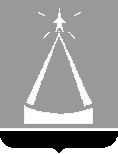 ГЛАВА  ГОРОДСКОГО  ОКРУГА  ЛЫТКАРИНО  МОСКОВСКОЙ  ОБЛАСТИПОСТАНОВЛЕНИЕ22.08.2018  №  533-пг.о. ЛыткариноО внесении изменений в муниципальную программу  «Муниципальное управление города Лыткарино»на 2017-2021 годыВ соответствии с Решением Совета депутатов городского округа Лыткарино от 11.07.2018 № 331/38 «О внесении изменений и дополнений в Решение Совета депутатов города Лыткарино «Об утверждении бюджета города Лыткарино на 2018 год и на плановый период 2019 и 2020 годов», со статьей 179 Бюджетного кодекса Российской Федерации, руководствуясь Положением о муниципальных программах города Лыткарино, утвержденным постановлением Главы города Лыткарино от 12.09.2013 № 665-п, с учётом заключения Контрольно-счётной палаты города Лыткарино Московской области по результатам проведения финансово-экономической экспертизы от 27.07.2018 № 67, постановляю:1. Внести изменения в муниципальную программу «Муниципальное управление города Лыткарино» на 2017-2021 годы, утвержденную постановлением Главы города Лыткарино от 30.12.2016  № 915-п (прилагается). 2. Начальнику отдела экономики и перспективного развития Администрации городского округа Лыткарино (Демидовой О.Н.) обеспечить опубликование настоящего постановления в установленном порядке и размещение на официальном сайте города Лыткарино в сети «Интернет». 3. Контроль за исполнением настоящего постановления возложить на Первого заместителя Главы Администрации городского округа Лыткарино Л.С. Иванову.Е.В.СерёгинИсточники финансирования муниципальной программы, в том числе по годам:Расходы  (тыс. рублей)Расходы  (тыс. рублей)Расходы  (тыс. рублей)Расходы  (тыс. рублей)Расходы  (тыс. рублей)Расходы  (тыс. рублей)Источники финансирования муниципальной программы, в том числе по годам:Всего2017 год2018 год2019 год2020 год2021 годСредства бюджета г. Лыткарино1 046 069,4209 899,8217 181,4204 068,4207 818,4207 101,4Средства бюджета Московской области79 002,016 606,018 678,014 254,014 732,014 732,0Средства Федерального бюджета14 477,02 667,02 873,02 907,03 015,03 015,0Внебюджетные средства1 000,00,01 000,00,00,00,0Итого1 140 548,4229 172,8239 732,4221 229,4225 565,4848,4Планируемые результаты реализации муниципальной программы Доля обращений граждан, рассмотренных Администрацией городского округа Лыткарино, Комитетом по управлению имуществом города Лыткарино, Управлением архитектуры, градостроительства и инвестиционной политики города Лыткарино, Финансовым управлением города Лыткарино без нарушений установленных сроков, в общем числе обращений граждан – 100%;Доля населения муниципального образования, прошедшего диспансеризацию, от общего числа населения  23%;Доля граждан, имеющих доступ к получению государственных и муниципальных услуг по принципу «одного окна» по месту пребывания, в том числе в МФЦ – 100%Уровень удовлетворенности граждан качеством предоставления государственных и муниципальных услуг до  94,8 %;Среднее время ожидания в очереди при обращении заявителя в МФЦ к 2021 году -11 минут;Житель хочет знать- информирование населения через СМИ и социальные сети до 170,03%;Наличие незаконных рекламных конструкций, установленных на территории муниципального образования   0%;Доля архивных документов, хранящихся в муниципальном архиве в нормативных условиях, обеспечивающих их постоянное (вечное) хранение, в общем количестве документов в муниципальном архиве - 100%;Увеличение количества упорядоченных документов постоянного хранения и по личному составу до 14386 ед.хр. в 2021 годуУвеличение доли запросов, поступивших в муниципальный архив через МФЦ предоставления государственных и муниципальных услуг, от общего объема запросов, поступивших за отчетный период до 96% к 2021 году11. Доля муниципальных служащих, вышедших на пенсию, и получающих пенсию за выслугу лет – 100%Доля муниципальных служащих, прошедших обучение по программам профессиональной переподготовки и повышения квалификации в соответствии с планом - заказом, от общего числа муниципальных служащих до 10%;Отклонение от установленной предельной численности депутатов, выборных должностных лиц местного самоуправления, осуществляющих свои полномочия на постоянной основе, муниципальных служащих органов местного самоуправления муниципальных образований Московской области – 0%Доля выполненных мероприятий от общего количества мероприятий, связанных с организацией муниципальной службы – 100%Доля выполненных мероприятий от общего количества мероприятий, предусмотренных планом противодействия коррупции -100%Доля муниципальных служащих, в должностные обязанности которых входит участие в противодействии коррупции, прошедших обучение по данной тематике, от общего числа муниципальных служащих, ответственных за противодействие коррупции – 22%Доля нарушений, выявленных по результатам прокурорского надзора - 0 %Наличие утвержденного генерального плана городского округа ЛыткариноНаличие утвержденных правил землепользования и застройки городского округа Лыткарино;Запрет на долгострой – Улучшение архитектурного облика (ликвидация долгостроев, самовольного строительства) до 23 баллов;Наличие  утвержденного Проекта планировки территории для размещения линейного объекта капитального строительства - дороги к Индустриальному парку «Лыткарино»Наличие проектной документации  для строительства линейного объекта капитального строительства - дороги к Индустриальному парку «Лыткарино»Собираемость от арендной платы за земельные участки, государственная собственность на которые не разграничена  100% Собираемость от арендной платы за муниципальное имущество 100%Погашение задолженности прошлых лет по арендной плате за земельные участки, государственная собственность на которые не разграничена 20%Эффективность работы по взысканию задолженности по арендной плате за земельные участки, государственная собственность на которые не разграничена 100%;Эффективность работы по взысканию задолженности по арендной плате за муниципальное имущество 100%;Предоставление  земельных участков многодетным семьям – 100 %;Повышение положительных результатов предоставления государственных и муниципальных услуг в области земельных отношений – 79%;Соблюдение регламентного срока оказания государственных и муниципальных услуг в области земельных отношений до 100%;Снижение налоговой задолженности в бюджет до 9 %;Рост количества налогоплательщиков юридических лиц и индивидуальных предпринимателей – 3 %.Подпрограмма №3  «Снижение административных барьеров, повышение качества предоставления государственных и муниципальных услуг, в том числе на базе Многофункционального центра предоставления государственных и муниципальных услуг в городе Лыткарино»Подпрограмма №3  «Снижение административных барьеров, повышение качества предоставления государственных и муниципальных услуг, в том числе на базе Многофункционального центра предоставления государственных и муниципальных услуг в городе Лыткарино»Подпрограмма №3  «Снижение административных барьеров, повышение качества предоставления государственных и муниципальных услуг, в том числе на базе Многофункционального центра предоставления государственных и муниципальных услуг в городе Лыткарино»Подпрограмма №3  «Снижение административных барьеров, повышение качества предоставления государственных и муниципальных услуг, в том числе на базе Многофункционального центра предоставления государственных и муниципальных услуг в городе Лыткарино»Подпрограмма №3  «Снижение административных барьеров, повышение качества предоставления государственных и муниципальных услуг, в том числе на базе Многофункционального центра предоставления государственных и муниципальных услуг в городе Лыткарино»Подпрограмма №3  «Снижение административных барьеров, повышение качества предоставления государственных и муниципальных услуг, в том числе на базе Многофункционального центра предоставления государственных и муниципальных услуг в городе Лыткарино»Подпрограмма №3  «Снижение административных барьеров, повышение качества предоставления государственных и муниципальных услуг, в том числе на базе Многофункционального центра предоставления государственных и муниципальных услуг в городе Лыткарино»Подпрограмма №3  «Снижение административных барьеров, повышение качества предоставления государственных и муниципальных услуг, в том числе на базе Многофункционального центра предоставления государственных и муниципальных услуг в городе Лыткарино»Подпрограмма №3  «Снижение административных барьеров, повышение качества предоставления государственных и муниципальных услуг, в том числе на базе Многофункционального центра предоставления государственных и муниципальных услуг в городе Лыткарино»Подпрограмма №3  «Снижение административных барьеров, повышение качества предоставления государственных и муниципальных услуг, в том числе на базе Многофункционального центра предоставления государственных и муниципальных услуг в городе Лыткарино»Подпрограмма №3  «Снижение административных барьеров, повышение качества предоставления государственных и муниципальных услуг, в том числе на базе Многофункционального центра предоставления государственных и муниципальных услуг в городе Лыткарино»Подпрограмма №3  «Снижение административных барьеров, повышение качества предоставления государственных и муниципальных услуг, в том числе на базе Многофункционального центра предоставления государственных и муниципальных услуг в городе Лыткарино»Подпрограмма №3  «Снижение административных барьеров, повышение качества предоставления государственных и муниципальных услуг, в том числе на базе Многофункционального центра предоставления государственных и муниципальных услуг в городе Лыткарино»Подпрограмма №3  «Снижение административных барьеров, повышение качества предоставления государственных и муниципальных услуг, в том числе на базе Многофункционального центра предоставления государственных и муниципальных услуг в городе Лыткарино»Подпрограмма №3  «Снижение административных барьеров, повышение качества предоставления государственных и муниципальных услуг, в том числе на базе Многофункционального центра предоставления государственных и муниципальных услуг в городе Лыткарино»Подпрограмма №3  «Снижение административных барьеров, повышение качества предоставления государственных и муниципальных услуг, в том числе на базе Многофункционального центра предоставления государственных и муниципальных услуг в городе Лыткарино»Подпрограмма №3  «Снижение административных барьеров, повышение качества предоставления государственных и муниципальных услуг, в том числе на базе Многофункционального центра предоставления государственных и муниципальных услуг в городе Лыткарино»Подпрограмма №3  «Снижение административных барьеров, повышение качества предоставления государственных и муниципальных услуг, в том числе на базе Многофункционального центра предоставления государственных и муниципальных услуг в городе Лыткарино»Подпрограмма №3  «Снижение административных барьеров, повышение качества предоставления государственных и муниципальных услуг, в том числе на базе Многофункционального центра предоставления государственных и муниципальных услуг в городе Лыткарино»Подпрограмма №3  «Снижение административных барьеров, повышение качества предоставления государственных и муниципальных услуг, в том числе на базе Многофункционального центра предоставления государственных и муниципальных услуг в городе Лыткарино»1.Снижение админист-ративных барьеров и коррупционных рис-ков, повышение дос-тупности и качества предоставления государственных и муниципальных услуг, в том числе по принципу «одного окна»Повышение качества оказания и доступности государственных и муниципальных услуг, в том числе по принципу «одного окна»Доля граждан, имеющих доступ к получению государственных и муниципальных услуг по принципу «одного окна» по месту пребывания, в том числе в МФЦ*процент1001001001001001001001001001001001001001001001.Снижение админист-ративных барьеров и коррупционных рис-ков, повышение дос-тупности и качества предоставления государственных и муниципальных услуг, в том числе по принципу «одного окна»Повышение качества оказания и доступности государственных и муниципальных услуг, в том числе по принципу «одного окна»Уровень удовлетворенности граждан качеством предоставления государственных и муниципальных услуг*процент93,393,393,394,394,394,394,494,494,694,694,694,694,894,894,81.Снижение админист-ративных барьеров и коррупционных рис-ков, повышение дос-тупности и качества предоставления государственных и муниципальных услуг, в том числе по принципу «одного окна»Повышение качества оказания и доступности государственных и муниципальных услуг, в том числе по принципу «одного окна»Среднее время ожидания в очереди при обращении заявителя в МФЦминута13,513,513,51312,512,5121211,511,511,511,51111111.Снижение админист-ративных барьеров и коррупционных рис-ков, повышение дос-тупности и качества предоставления государственных и муниципальных услуг, в том числе по принципу «одного окна»Повышение качества оказания и доступности государственных и муниципальных услуг, в том числе по принципу «одного окна»Доля заявителей  МФЦ, ожидающих в очереди более 12,5 минутпроцент1313131255332222111Подпрограмма №4  «Развитие системы информирования населения о деятельности органов местного самоуправления города Лыткарино Московской области»Подпрограмма №4  «Развитие системы информирования населения о деятельности органов местного самоуправления города Лыткарино Московской области»Подпрограмма №4  «Развитие системы информирования населения о деятельности органов местного самоуправления города Лыткарино Московской области»Подпрограмма №4  «Развитие системы информирования населения о деятельности органов местного самоуправления города Лыткарино Московской области»Подпрограмма №4  «Развитие системы информирования населения о деятельности органов местного самоуправления города Лыткарино Московской области»Подпрограмма №4  «Развитие системы информирования населения о деятельности органов местного самоуправления города Лыткарино Московской области»Подпрограмма №4  «Развитие системы информирования населения о деятельности органов местного самоуправления города Лыткарино Московской области»Подпрограмма №4  «Развитие системы информирования населения о деятельности органов местного самоуправления города Лыткарино Московской области»Подпрограмма №4  «Развитие системы информирования населения о деятельности органов местного самоуправления города Лыткарино Московской области»Подпрограмма №4  «Развитие системы информирования населения о деятельности органов местного самоуправления города Лыткарино Московской области»Подпрограмма №4  «Развитие системы информирования населения о деятельности органов местного самоуправления города Лыткарино Московской области»Подпрограмма №4  «Развитие системы информирования населения о деятельности органов местного самоуправления города Лыткарино Московской области»Подпрограмма №4  «Развитие системы информирования населения о деятельности органов местного самоуправления города Лыткарино Московской области»Подпрограмма №4  «Развитие системы информирования населения о деятельности органов местного самоуправления города Лыткарино Московской области»Подпрограмма №4  «Развитие системы информирования населения о деятельности органов местного самоуправления города Лыткарино Московской области»Подпрограмма №4  «Развитие системы информирования населения о деятельности органов местного самоуправления города Лыткарино Московской области»Подпрограмма №4  «Развитие системы информирования населения о деятельности органов местного самоуправления города Лыткарино Московской области»Подпрограмма №4  «Развитие системы информирования населения о деятельности органов местного самоуправления города Лыткарино Московской области»Подпрограмма №4  «Развитие системы информирования населения о деятельности органов местного самоуправления города Лыткарино Московской области»Подпрограмма №4  «Развитие системы информирования населения о деятельности органов местного самоуправления города Лыткарино Московской области»1.Житель хочет знать- информирование населения через СМИ и социальные сетиЖитель хочет знать- информирование населения через СМИ и социальные сетиЖитель хочет знать- информирование населения через СМИ и социальные сетипроцентпроцент100192,50192,50170,99170,99170,99170,99170,06170,06170,06170,03170,032.Наличие незаконных рекламных конструкций, установленных на территории муниципального образования   Наличие незаконных рекламных конструкций, установленных на территории муниципального образования   Наличие незаконных рекламных конструкций, установленных на территории муниципального образования   процентпроцент000000000000Подпрограмма №5 «Развитие архивного дела в городе Лыткарино» Подпрограмма №5 «Развитие архивного дела в городе Лыткарино» Подпрограмма №5 «Развитие архивного дела в городе Лыткарино» Подпрограмма №5 «Развитие архивного дела в городе Лыткарино» Подпрограмма №5 «Развитие архивного дела в городе Лыткарино» Подпрограмма №5 «Развитие архивного дела в городе Лыткарино» Подпрограмма №5 «Развитие архивного дела в городе Лыткарино» Подпрограмма №5 «Развитие архивного дела в городе Лыткарино» Подпрограмма №5 «Развитие архивного дела в городе Лыткарино» Подпрограмма №5 «Развитие архивного дела в городе Лыткарино» Подпрограмма №5 «Развитие архивного дела в городе Лыткарино» Подпрограмма №5 «Развитие архивного дела в городе Лыткарино» Подпрограмма №5 «Развитие архивного дела в городе Лыткарино» Подпрограмма №5 «Развитие архивного дела в городе Лыткарино» Подпрограмма №5 «Развитие архивного дела в городе Лыткарино» Подпрограмма №5 «Развитие архивного дела в городе Лыткарино» Подпрограмма №5 «Развитие архивного дела в городе Лыткарино» Подпрограмма №5 «Развитие архивного дела в городе Лыткарино» Подпрограмма №5 «Развитие архивного дела в городе Лыткарино» Подпрограмма №5 «Развитие архивного дела в городе Лыткарино» 1.Создание условий для хранения, комплектования, учета и использования архивных документов государственного Архивного фонда и других архивных документов в интересах граждан, общества и государстваОрганизация упо-рядочения доку-ментов постоянного хранения и по личному составуУвеличение количества упорядоченных документов постоянного хранения и по личному составуед. хр.ед. хр.11 67011 67012 20212 68512 68513 53914 05614 05614 05614 05614 05614 05614 05614 3862.3.Создание условий для хранения, комплектования, учета и использования архивных документов государственного Архивного фонда и других архивных документов в интересах граждан, общества и государстваСоздание оптимальных условий для обеспечения сохранности архивных документовКоличество отремонтированных площадей архивохранилищаКвадратный метрКвадратный метр00014,514,514,5000000002.3.Создание условий для хранения, комплектования, учета и использования архивных документов государственного Архивного фонда и других архивных документов в интересах граждан, общества и государстваСоздание оптимальных условий для обеспечения сохранности архивных документовДоля закартонированных документовпроцентпроцент1001001001001001001001001001001001001001002.3.Создание условий для хранения, комплектования, учета и использования архивных документов государственного Архивного фонда и других архивных документов в интересах граждан, общества и государстваСоздание оптимальных условий для обеспечения сохранности архивных документовДоля архивных документов, хранящихся в муниципа-льном архиве в нормативных условиях, обеспечивающих их постоянное (вечное) хранение, в общем количестве документов в муниципальном архиве  процентпроцент1001001001001001001001001001001001001001002.3.Создание условий для хранения, комплектования, учета и использования архивных документов государственного Архивного фонда и других архивных документов в интересах граждан, общества и государстваСовершенствование использования архивных документовДоля архивных документов, переведенных в электронно-цифровую форму, от общего количества документов, находящихся на хранении в  муниципальном архиве процентпроцент16,716,717,017,217,217,317,417,417,417,417,417,417,417,52.3.Создание условий для хранения, комплектования, учета и использования архивных документов государственного Архивного фонда и других архивных документов в интересах граждан, общества и государстваСовершенствование использования архивных документовДоля описей дел в муниципальном архиве, на которые создан фонд пользования в электронном виде, от общего количества описей дел в муниципальном архивепроцентпроцент1001001001001001001001001001001001001001002.3.Создание условий для хранения, комплектования, учета и использования архивных документов государственного Архивного фонда и других архивных документов в интересах граждан, общества и государстваСовершенствование использования архивных документовДоля архивных фондов муниципального архива, внесенных в общеотраслевую базу данных «Архивный фонд» от общего количества архивных фондов, хранящихся в муниципальном архиве  процентпроцент1001001001001001001001001001001001001001002.3.Создание условий для хранения, комплектования, учета и использования архивных документов государственного Архивного фонда и других архивных документов в интересах граждан, общества и государстваСовершенствование использования архивных документовДоля запросов, поступивших в муниципальный архив через МФЦ предоставления государственных и муниципальных услуг, от общего объема запросов, поступивших за отчетный периодпроцентпроцент80808085859095959595959595964.Создание условий для хранения, комплектования, учета и использования архивных документов государственного Архивного фонда и других архивных документов в интересах граждан, общества и государстваПовышение уров-ня технической оснащенности архивного отделаКоличество приобретенных и установленных стеллажейпогонный метрпогонный метр000000000000040Подпрограмма №8 «Развитие земельно-имущественного комплекса в городе Лыткарино»Подпрограмма №8 «Развитие земельно-имущественного комплекса в городе Лыткарино»Подпрограмма №8 «Развитие земельно-имущественного комплекса в городе Лыткарино»Подпрограмма №8 «Развитие земельно-имущественного комплекса в городе Лыткарино»Подпрограмма №8 «Развитие земельно-имущественного комплекса в городе Лыткарино»Подпрограмма №8 «Развитие земельно-имущественного комплекса в городе Лыткарино»Подпрограмма №8 «Развитие земельно-имущественного комплекса в городе Лыткарино»Подпрограмма №8 «Развитие земельно-имущественного комплекса в городе Лыткарино»Подпрограмма №8 «Развитие земельно-имущественного комплекса в городе Лыткарино»Подпрограмма №8 «Развитие земельно-имущественного комплекса в городе Лыткарино»Подпрограмма №8 «Развитие земельно-имущественного комплекса в городе Лыткарино»Подпрограмма №8 «Развитие земельно-имущественного комплекса в городе Лыткарино»Подпрограмма №8 «Развитие земельно-имущественного комплекса в городе Лыткарино»Подпрограмма №8 «Развитие земельно-имущественного комплекса в городе Лыткарино»Подпрограмма №8 «Развитие земельно-имущественного комплекса в городе Лыткарино»Подпрограмма №8 «Развитие земельно-имущественного комплекса в городе Лыткарино»Подпрограмма №8 «Развитие земельно-имущественного комплекса в городе Лыткарино»Подпрограмма №8 «Развитие земельно-имущественного комплекса в городе Лыткарино»Подпрограмма №8 «Развитие земельно-имущественного комплекса в городе Лыткарино»Подпрограмма №8 «Развитие земельно-имущественного комплекса в городе Лыткарино»1Развитие имущественного комплекса в городе Лыткарино для повышения эффективности управления и распоряжения имуществом и земельными участками, находящимися в собственности города Лыткарино, а также участками, государственная собственность на которые не разграниченаВыполнение плановых назначений по доходам, поступающим в бюджет города Лыткарино от использования и распоряжения муниципальным имуществом и земельными участкамиСобираемость от арендной платы за земельные участки, государственная собственность на которые не разграничена  процентпроцентпроцент---1001001001001001001001001001001Развитие имущественного комплекса в городе Лыткарино для повышения эффективности управления и распоряжения имуществом и земельными участками, находящимися в собственности города Лыткарино, а также участками, государственная собственность на которые не разграниченаВыполнение плановых назначений по доходам, поступающим в бюджет города Лыткарино от использования и распоряжения муниципальным имуществом и земельными участкамиСобираемость от арендной платы за муниципальное имуществопроцентпроцентпроцент---1001001001001001001001001001001Развитие имущественного комплекса в городе Лыткарино для повышения эффективности управления и распоряжения имуществом и земельными участками, находящимися в собственности города Лыткарино, а также участками, государственная собственность на которые не разграниченаВыполнение плановых назначений по доходам, поступающим в бюджет города Лыткарино от использования и распоряжения муниципальным имуществом и земельными участкамиПогашение задолженности прошлых лет по арендной плате за земельные участки, государственная собственность на которые не разграниченапроцентпроцентпроцент---202020202020202020201Развитие имущественного комплекса в городе Лыткарино для повышения эффективности управления и распоряжения имуществом и земельными участками, находящимися в собственности города Лыткарино, а также участками, государственная собственность на которые не разграниченаВыполнение плановых назначений по доходам, поступающим в бюджет города Лыткарино от использования и распоряжения муниципальным имуществом и земельными участкамиЭффективность работы по взысканию задолженности по арендной плате за земельные участки, государственная собственность на которые не разграничена процентпроцентпроцент---1001001001001001001001001001001Развитие имущественного комплекса в городе Лыткарино для повышения эффективности управления и распоряжения имуществом и земельными участками, находящимися в собственности города Лыткарино, а также участками, государственная собственность на которые не разграниченаВыполнение плановых назначений по доходам, поступающим в бюджет города Лыткарино от использования и распоряжения муниципальным имуществом и земельными участкамиЭффективность работы по взысканию задолженности по арендной плате за муниципальное имущество процентпроцентпроцент---1001001001001001001001001001001Развитие имущественного комплекса в городе Лыткарино для повышения эффективности управления и распоряжения имуществом и земельными участками, находящимися в собственности города Лыткарино, а также участками, государственная собственность на которые не разграниченаВыполнение плановых назначений по доходам, поступающим в бюджет города Лыткарино от использования и распоряжения муниципальным имуществом и земельными участкамиПрирост земельного налогапроцентпроцентпроцент---33333333331Развитие имущественного комплекса в городе Лыткарино для повышения эффективности управления и распоряжения имуществом и земельными участками, находящимися в собственности города Лыткарино, а также участками, государственная собственность на которые не разграниченаВыполнение плановых назначений по доходам, поступающим в бюджет города Лыткарино от использования и распоряжения муниципальным имуществом и земельными участкамиМобилизация доходов – Снижение задолженности в бюджет: налоговой, неналоговой (в части задолженности по арендной плате за земельные участки, находящиеся в муниципальной собственности и муниципальное иму-щество, а также за земельные участки, государственная собственность на которые не разграничена)коэффициенткоэффициенткоэффициент---00000000001Развитие имущественного комплекса в городе Лыткарино для повышения эффективности управления и распоряжения имуществом и земельными участками, находящимися в собственности города Лыткарино, а также участками, государственная собственность на которые не разграниченаВыполнение плановых назначений по доходам, поступающим в бюджет города Лыткарино от использования и распоряжения муниципальным имуществом и земельными участкамиМобилизация доходов – Снижение задолженности в бюджет: налоговой, неналоговой (в части задолженности по платежам за установку и эксплуатацию рекламных конструкций)коэффициенткоэффициенткоэффициент---00000000001Развитие имущественного комплекса в городе Лыткарино для повышения эффективности управления и распоряжения имуществом и земельными участками, находящимися в собственности города Лыткарино, а также участками, государственная собственность на которые не разграниченаРазвитие имущественного комплекса города ЛыткариноСодержание и обслуживание муниципальной казныКоличество земельных участков, подготовленных орга-нами местного самоуправления для реализации на торгах Шт.Шт.Шт.01111111111111Развитие имущественного комплекса в городе Лыткарино для повышения эффективности управления и распоряжения имуществом и земельными участками, находящимися в собственности города Лыткарино, а также участками, государственная собственность на которые не разграниченаРазвитие имущественного комплекса города ЛыткариноСодержание и обслуживание муниципальной казныУвеличивай налоги – Доля объектов недвижимого имущества, поставленных на кадастровый учет от выявленных земельных участков с субъектами без правпроцентпроцентпроцент-100100601001001001001001001001001001Развитие имущественного комплекса в городе Лыткарино для повышения эффективности управления и распоряжения имуществом и земельными участками, находящимися в собственности города Лыткарино, а также участками, государственная собственность на которые не разграниченаРазвитие имущественного комплекса города ЛыткариноСодержание и обслуживание муниципальной казныКоличество объектов недвижимого имущества, поставленных на кадастровый учет, от выявленных земельных участков с объектами без правпроцентпроцентпроцент---1001001001001001001001001001001Развитие имущественного комплекса в городе Лыткарино для повышения эффективности управления и распоряжения имуществом и земельными участками, находящимися в собственности города Лыткарино, а также участками, государственная собственность на которые не разграниченаРазвитие имущественного комплекса города ЛыткариноСодержание и обслуживание муниципальной казныПроверка использования земельпроцентпроцентпроцент1001001001001001001001001001001001001001Развитие имущественного комплекса в городе Лыткарино для повышения эффективности управления и распоряжения имуществом и земельными участками, находящимися в собственности города Лыткарино, а также участками, государственная собственность на которые не разграниченаРазвитие имущественного комплекса города ЛыткариноСодержание и обслуживание муниципальной казныКоличество отремонтированных объектов муниципального имуществаШт.Шт.Шт.23300000000001Развитие имущественного комплекса в городе Лыткарино для повышения эффективности управления и распоряжения имуществом и земельными участками, находящимися в собственности города Лыткарино, а также участками, государственная собственность на которые не разграниченаПредоставление многодетным семьям земельных участковПредоставление земельных участков многодетным семьям процентпроцентпроцент1001001001001001001001001001001001001002Исполнение государственных полномочий в области земельных отношенийПовышение эффек-тивности работы органов местного самоуправления по предоставлению государственных и муниципальных услуг в области земельных отношенийПовышение положительных результатов предоставления государственных и муниципальных услуг в области земельных отношенийпроцентпроцентпроцент---797979797979797979792Исполнение государственных полномочий в области земельных отношенийПовышение эффек-тивности работы органов местного самоуправления по предоставлению государственных и муниципальных услуг в области земельных отношенийСоблюдение регламентного срока оказания государственных и муниципальных услуг в области земельных отношенийпроцентпроцентпроцент---90959595100100100100100100Источники финансирования подпрограммы, в том числе по годам:Расходы (тыс. рублей)Расходы (тыс. рублей)Расходы (тыс. рублей)Расходы (тыс. рублей)Расходы (тыс. рублей)Расходы (тыс. рублей)Источники финансирования подпрограммы, в том числе по годам:Всего2017 год2018 год2019 год2020 год2021 годВсего:682 697,1139 000,6137 948,8133 928,1135 909,8135 909,8Средства бюджета города Лыткарино653 296,1132 427,6131 011,8128 703,1130 576,8130 576,8Средства бюджета Московской области14 924,03 906,04 064,02 318,02 318,02 318,0Средства федерального бюджета14 477,02 667,02 873,02 907,03 015,03 015,0В том числе:Основное мероприятие 1 «Обеспечение деятельности Администрации городского округа Лыткарино и ее функциональных органов»Основное мероприятие 1 «Обеспечение деятельности Администрации городского округа Лыткарино и ее функциональных органов»Основное мероприятие 1 «Обеспечение деятельности Администрации городского округа Лыткарино и ее функциональных органов»Основное мероприятие 1 «Обеспечение деятельности Администрации городского округа Лыткарино и ее функциональных органов»Основное мероприятие 1 «Обеспечение деятельности Администрации городского округа Лыткарино и ее функциональных органов»Основное мероприятие 1 «Обеспечение деятельности Администрации городского округа Лыткарино и ее функциональных органов»Основное мероприятие 1 «Обеспечение деятельности Администрации городского округа Лыткарино и ее функциональных органов»Средства бюджета города Лыткарино410 259,082 115,781 384,281 003,982 877,682 877,6Средства бюджета Московской области14 924,03 906,04 064,02 318,02 318,02 318,0Средства федерального бюджета14 477,02 667,02 873,02 907,03 015,03 015,0Итого:439 660,088 688,788 321,286 228,988 210,688 210,6Основное мероприятие 2 «Прочие общегосударственные мероприятия»Основное мероприятие 2 «Прочие общегосударственные мероприятия»Основное мероприятие 2 «Прочие общегосударственные мероприятия»Основное мероприятие 2 «Прочие общегосударственные мероприятия»Основное мероприятие 2 «Прочие общегосударственные мероприятия»Основное мероприятие 2 «Прочие общегосударственные мероприятия»Основное мероприятие 2 «Прочие общегосударственные мероприятия»Средства бюджета города Лыткарино3 752,5560,32 193,2333,0333,0333,0Средства бюджета Московской области0,00,00,00,00,00,0Средства федерального бюджета0,00,00,00,00,00,0Итого:3 752,5560,32 193,2333,0333,0333,0Основное мероприятие 3 «Обеспечение мобилизационной готовности экономики»Основное мероприятие 3 «Обеспечение мобилизационной готовности экономики»Основное мероприятие 3 «Обеспечение мобилизационной готовности экономики»Основное мероприятие 3 «Обеспечение мобилизационной готовности экономики»Основное мероприятие 3 «Обеспечение мобилизационной готовности экономики»Основное мероприятие 3 «Обеспечение мобилизационной готовности экономики»Основное мероприятие 3 «Обеспечение мобилизационной готовности экономики»Средства бюджета города Лыткарино1 177,1238,5338,6200,0200,0200,0Средства бюджета Московской области0,00,00,00,00,00,0Средства федерального бюджета0,00,00,00,00,00,0Итого:1 177,1238,5338,6200,0200,0200,0Основное мероприятие 4 «Обеспечение деятельности муниципальных казенных учреждений»Основное мероприятие 4 «Обеспечение деятельности муниципальных казенных учреждений»Основное мероприятие 4 «Обеспечение деятельности муниципальных казенных учреждений»Основное мероприятие 4 «Обеспечение деятельности муниципальных казенных учреждений»Основное мероприятие 4 «Обеспечение деятельности муниципальных казенных учреждений»Основное мероприятие 4 «Обеспечение деятельности муниципальных казенных учреждений»Основное мероприятие 4 «Обеспечение деятельности муниципальных казенных учреждений»Средства бюджета города Лыткарино238 107,549 513,147 095,847 166,247 166,247 166,2Средства бюджета Московской области0,00,00,00,00,00,0Средства федерального бюджета0,00,00,00,00,00,0ИТОГО238 107,549 513,147 095,847 166,247 166,247 166,2п./п.Мероприятия по реализации подпрограммыИсточник финансированияСрок выполнения мероприятияВсего, (тыс. руб.)Объем финансирования по годам, тыс.руб.Объем финансирования по годам, тыс.руб.Объем финансирования по годам, тыс.руб.Объем финансирования по годам, тыс.руб.Объем финансирования по годам, тыс.руб.Ответственный за выполнение мероприятия подпрограммыНаименова-ние показа-теля, на дос-тижение ко-торого нап-равлено мероприятиеп./п.Мероприятия по реализации подпрограммыИсточник финансированияСрок выполнения мероприятияВсего, (тыс. руб.)2017 год2018год2019год2020год2021 годОтветственный за выполнение мероприятия подпрограммыНаименова-ние показа-теля, на дос-тижение ко-торого нап-равлено мероприятие1234567891011121.Основное  мероприятие: Всего:2017-2021 годы439 660,088 688,788 321,286 228,988 210,688 210,6Доля обра-щений граж-дан, рассмот-ренных Ад-министра-цией городс-кого округа  Лыткарино, Комитетом по управлению имуществом города Лыт-карино, Уп-равлением архитектуры, градострои-тельства и инвести-ционной по-литики города Лыткарино, Финансовым управлением города Лыт-карино без нарушений установленных сроков, в общем числе обращений граждан.Доля нор-мативных правовых актов, раз-работанных Админист-рацией го-родского ок-руга Лытка-рино, Коми-тетом по уп-равлению имущест-вом города Лыткарино, Управле-нием архи-тектуры, градост-роительства и инвести-ционной политики г.Лыткари -но без нару-шений сро-ков реали-зации пору-чений, со-держащихся в постанов-лениях и распоряжениях Главы города Лыткарино, от общего количества разработанных на основании поручений нормативных правовых актов.Доля проведенных процедур закупок Администрацией городского округа Лыткарино, Комитетом по управлению имуществом города Лыткарино, Управлением архитектуры, градостроительства и инвестиционной политики города Лыткарино, Финансовым управлением города Лыткарино в общем количестве запланированных процедур закупок.Доля выплаченных Администрацией городского округа Лыткарино, Комитетом по управлению имуществом города Лыткарино, Управлением архитектуры, градостроительства и инвестиционной политики города Лыткарино, Финансовым управлением города Лыткарино объемов денежного содержания, прочих и иных выплат, страховых взносов от запланированных выплат.1."Обеспечение  деятельности  Администрации  городского округа  Лыткарино  и  ее функциональных  органов",  в том числе:Средства бюджета города Лыткарино2017-2021 годы410 259,082 115,781 384,281 003,982 877,682 877,6Администрация городского округа Лыткарино, Комитет по управлению имуществом города Лыткарино, Управление архитектуры градостроительства и инвестиционной политики города Лыткарино, Финансовое управление города Лыткарино, МКУ «Управление обеспечения деятельности Администрации города Лыткарино», МКУ «Комитет по торгам г. Лыткарино»Доля обра-щений граж-дан, рассмот-ренных Ад-министра-цией городс-кого округа  Лыткарино, Комитетом по управлению имуществом города Лыт-карино, Уп-равлением архитектуры, градострои-тельства и инвести-ционной по-литики города Лыткарино, Финансовым управлением города Лыт-карино без нарушений установленных сроков, в общем числе обращений граждан.Доля нор-мативных правовых актов, раз-работанных Админист-рацией го-родского ок-руга Лытка-рино, Коми-тетом по уп-равлению имущест-вом города Лыткарино, Управле-нием архи-тектуры, градост-роительства и инвести-ционной политики г.Лыткари -но без нару-шений сро-ков реали-зации пору-чений, со-держащихся в постанов-лениях и распоряжениях Главы города Лыткарино, от общего количества разработанных на основании поручений нормативных правовых актов.Доля проведенных процедур закупок Администрацией городского округа Лыткарино, Комитетом по управлению имуществом города Лыткарино, Управлением архитектуры, градостроительства и инвестиционной политики города Лыткарино, Финансовым управлением города Лыткарино в общем количестве запланированных процедур закупок.Доля выплаченных Администрацией городского округа Лыткарино, Комитетом по управлению имуществом города Лыткарино, Управлением архитектуры, градостроительства и инвестиционной политики города Лыткарино, Финансовым управлением города Лыткарино объемов денежного содержания, прочих и иных выплат, страховых взносов от запланированных выплат.1."Обеспечение  деятельности  Администрации  городского округа  Лыткарино  и  ее функциональных  органов",  в том числе:Средства бюджета Московской области2017-2021 годы14 924,03 906,04 064,02 318,02 318,02 318,0Администрация городского округа Лыткарино, Комитет по управлению имуществом города ЛыткариноДоля обра-щений граж-дан, рассмот-ренных Ад-министра-цией городс-кого округа  Лыткарино, Комитетом по управлению имуществом города Лыт-карино, Уп-равлением архитектуры, градострои-тельства и инвести-ционной по-литики города Лыткарино, Финансовым управлением города Лыт-карино без нарушений установленных сроков, в общем числе обращений граждан.Доля нор-мативных правовых актов, раз-работанных Админист-рацией го-родского ок-руга Лытка-рино, Коми-тетом по уп-равлению имущест-вом города Лыткарино, Управле-нием архи-тектуры, градост-роительства и инвести-ционной политики г.Лыткари -но без нару-шений сро-ков реали-зации пору-чений, со-держащихся в постанов-лениях и распоряжениях Главы города Лыткарино, от общего количества разработанных на основании поручений нормативных правовых актов.Доля проведенных процедур закупок Администрацией городского округа Лыткарино, Комитетом по управлению имуществом города Лыткарино, Управлением архитектуры, градостроительства и инвестиционной политики города Лыткарино, Финансовым управлением города Лыткарино в общем количестве запланированных процедур закупок.Доля выплаченных Администрацией городского округа Лыткарино, Комитетом по управлению имуществом города Лыткарино, Управлением архитектуры, градостроительства и инвестиционной политики города Лыткарино, Финансовым управлением города Лыткарино объемов денежного содержания, прочих и иных выплат, страховых взносов от запланированных выплат.1."Обеспечение  деятельности  Администрации  городского округа  Лыткарино  и  ее функциональных  органов",  в том числе:Средства федерального бюджета 2017-2021 годы14 477,02 667,02 873,02 907,03 015,03 015,0Администрация городского округа ЛыткариноДоля обра-щений граж-дан, рассмот-ренных Ад-министра-цией городс-кого округа  Лыткарино, Комитетом по управлению имуществом города Лыт-карино, Уп-равлением архитектуры, градострои-тельства и инвести-ционной по-литики города Лыткарино, Финансовым управлением города Лыт-карино без нарушений установленных сроков, в общем числе обращений граждан.Доля нор-мативных правовых актов, раз-работанных Админист-рацией го-родского ок-руга Лытка-рино, Коми-тетом по уп-равлению имущест-вом города Лыткарино, Управле-нием архи-тектуры, градост-роительства и инвести-ционной политики г.Лыткари -но без нару-шений сро-ков реали-зации пору-чений, со-держащихся в постанов-лениях и распоряжениях Главы города Лыткарино, от общего количества разработанных на основании поручений нормативных правовых актов.Доля проведенных процедур закупок Администрацией городского округа Лыткарино, Комитетом по управлению имуществом города Лыткарино, Управлением архитектуры, градостроительства и инвестиционной политики города Лыткарино, Финансовым управлением города Лыткарино в общем количестве запланированных процедур закупок.Доля выплаченных Администрацией городского округа Лыткарино, Комитетом по управлению имуществом города Лыткарино, Управлением архитектуры, градостроительства и инвестиционной политики города Лыткарино, Финансовым управлением города Лыткарино объемов денежного содержания, прочих и иных выплат, страховых взносов от запланированных выплат.1.1."Обеспечение  деятельности  Администрации  городского округа  Лыткарино  и  ее функциональных  органов", из них:Всего:379 333,176 614,476 121,474 877,375 859,075 859,0Доля обра-щений граж-дан, рассмот-ренных Ад-министра-цией городс-кого округа  Лыткарино, Комитетом по управлению имуществом города Лыт-карино, Уп-равлением архитектуры, градострои-тельства и инвести-ционной по-литики города Лыткарино, Финансовым управлением города Лыт-карино без нарушений установленных сроков, в общем числе обращений граждан.Доля нор-мативных правовых актов, раз-работанных Админист-рацией го-родского ок-руга Лытка-рино, Коми-тетом по уп-равлению имущест-вом города Лыткарино, Управле-нием архи-тектуры, градост-роительства и инвести-ционной политики г.Лыткари -но без нару-шений сро-ков реали-зации пору-чений, со-держащихся в постанов-лениях и распоряжениях Главы города Лыткарино, от общего количества разработанных на основании поручений нормативных правовых актов.Доля проведенных процедур закупок Администрацией городского округа Лыткарино, Комитетом по управлению имуществом города Лыткарино, Управлением архитектуры, градостроительства и инвестиционной политики города Лыткарино, Финансовым управлением города Лыткарино в общем количестве запланированных процедур закупок.Доля выплаченных Администрацией городского округа Лыткарино, Комитетом по управлению имуществом города Лыткарино, Управлением архитектуры, градостроительства и инвестиционной политики города Лыткарино, Финансовым управлением города Лыткарино объемов денежного содержания, прочих и иных выплат, страховых взносов от запланированных выплат.1.1."Обеспечение  деятельности  Администрации  городского округа  Лыткарино  и  ее функциональных  органов", из них:Средства бюджета города Лыткарино354 845,971 365,970 153,770 526,371 400,071 400,0Администрация городского округа Лыткарино, Комитет по управлению имуществом города Лыткарино, Управ-ление архитектуры градост-роительства и инвестицион-ной политики города Лыт-карино, Финансовое управ-ление города Лыткарино, МКУ «Управление обеспечения деятельности Администрации города Лыткарино», МКУ «Комитет по торгам г. Лыткарино»Доля обра-щений граж-дан, рассмот-ренных Ад-министра-цией городс-кого округа  Лыткарино, Комитетом по управлению имуществом города Лыт-карино, Уп-равлением архитектуры, градострои-тельства и инвести-ционной по-литики города Лыткарино, Финансовым управлением города Лыт-карино без нарушений установленных сроков, в общем числе обращений граждан.Доля нор-мативных правовых актов, раз-работанных Админист-рацией го-родского ок-руга Лытка-рино, Коми-тетом по уп-равлению имущест-вом города Лыткарино, Управле-нием архи-тектуры, градост-роительства и инвести-ционной политики г.Лыткари -но без нару-шений сро-ков реали-зации пору-чений, со-держащихся в постанов-лениях и распоряжениях Главы города Лыткарино, от общего количества разработанных на основании поручений нормативных правовых актов.Доля проведенных процедур закупок Администрацией городского округа Лыткарино, Комитетом по управлению имуществом города Лыткарино, Управлением архитектуры, градостроительства и инвестиционной политики города Лыткарино, Финансовым управлением города Лыткарино в общем количестве запланированных процедур закупок.Доля выплаченных Администрацией городского округа Лыткарино, Комитетом по управлению имуществом города Лыткарино, Управлением архитектуры, градостроительства и инвестиционной политики города Лыткарино, Финансовым управлением города Лыткарино объемов денежного содержания, прочих и иных выплат, страховых взносов от запланированных выплат.1.1."Обеспечение  деятельности  Администрации  городского округа  Лыткарино  и  ее функциональных  органов", из них:Средства бюджета Московской области10 010,22 583,53 094,71 444,01 444,01 444,0Администрация городского округа Лыткарино, Комитет по управлению имуществом города ЛыткариноДоля обра-щений граж-дан, рассмот-ренных Ад-министра-цией городс-кого округа  Лыткарино, Комитетом по управлению имуществом города Лыт-карино, Уп-равлением архитектуры, градострои-тельства и инвести-ционной по-литики города Лыткарино, Финансовым управлением города Лыт-карино без нарушений установленных сроков, в общем числе обращений граждан.Доля нор-мативных правовых актов, раз-работанных Админист-рацией го-родского ок-руга Лытка-рино, Коми-тетом по уп-равлению имущест-вом города Лыткарино, Управле-нием архи-тектуры, градост-роительства и инвести-ционной политики г.Лыткари -но без нару-шений сро-ков реали-зации пору-чений, со-держащихся в постанов-лениях и распоряжениях Главы города Лыткарино, от общего количества разработанных на основании поручений нормативных правовых актов.Доля проведенных процедур закупок Администрацией городского округа Лыткарино, Комитетом по управлению имуществом города Лыткарино, Управлением архитектуры, градостроительства и инвестиционной политики города Лыткарино, Финансовым управлением города Лыткарино в общем количестве запланированных процедур закупок.Доля выплаченных Администрацией городского округа Лыткарино, Комитетом по управлению имуществом города Лыткарино, Управлением архитектуры, градостроительства и инвестиционной политики города Лыткарино, Финансовым управлением города Лыткарино объемов денежного содержания, прочих и иных выплат, страховых взносов от запланированных выплат.1.1."Обеспечение  деятельности  Администрации  городского округа  Лыткарино  и  ее функциональных  органов", из них:Средства федерального бюджета14 477,02 667,02 873,02 907,03 015,03 015,0Администрация городского округа ЛыткариноДоля обра-щений граж-дан, рассмот-ренных Ад-министра-цией городс-кого округа  Лыткарино, Комитетом по управлению имуществом города Лыт-карино, Уп-равлением архитектуры, градострои-тельства и инвести-ционной по-литики города Лыткарино, Финансовым управлением города Лыт-карино без нарушений установленных сроков, в общем числе обращений граждан.Доля нор-мативных правовых актов, раз-работанных Админист-рацией го-родского ок-руга Лытка-рино, Коми-тетом по уп-равлению имущест-вом города Лыткарино, Управле-нием архи-тектуры, градост-роительства и инвести-ционной политики г.Лыткари -но без нару-шений сро-ков реали-зации пору-чений, со-держащихся в постанов-лениях и распоряжениях Главы города Лыткарино, от общего количества разработанных на основании поручений нормативных правовых актов.Доля проведенных процедур закупок Администрацией городского округа Лыткарино, Комитетом по управлению имуществом города Лыткарино, Управлением архитектуры, градостроительства и инвестиционной политики города Лыткарино, Финансовым управлением города Лыткарино в общем количестве запланированных процедур закупок.Доля выплаченных Администрацией городского округа Лыткарино, Комитетом по управлению имуществом города Лыткарино, Управлением архитектуры, градостроительства и инвестиционной политики города Лыткарино, Финансовым управлением города Лыткарино объемов денежного содержания, прочих и иных выплат, страховых взносов от запланированных выплат.1.1.1.Обеспечение денежным содержанием, прочими и иными выплатами сотрудников не реже двух раз в месяц в течение года.Средства бюджета города Лыткарино2017-2021годы354 845,971 365,970 153,770 526,371 400,071 400,0Администрация городского округа Лыткарино, Комитет по управлению имуществом города Лыткарино, Управление архитектуры градостроительства и инвестиционной политики города Лыткарино, Финансовое управление города ЛыткариноДоля обра-щений граж-дан, рассмот-ренных Ад-министра-цией городс-кого округа  Лыткарино, Комитетом по управлению имуществом города Лыт-карино, Уп-равлением архитектуры, градострои-тельства и инвести-ционной по-литики города Лыткарино, Финансовым управлением города Лыт-карино без нарушений установленных сроков, в общем числе обращений граждан.Доля нор-мативных правовых актов, раз-работанных Админист-рацией го-родского ок-руга Лытка-рино, Коми-тетом по уп-равлению имущест-вом города Лыткарино, Управле-нием архи-тектуры, градост-роительства и инвести-ционной политики г.Лыткари -но без нару-шений сро-ков реали-зации пору-чений, со-держащихся в постанов-лениях и распоряжениях Главы города Лыткарино, от общего количества разработанных на основании поручений нормативных правовых актов.Доля проведенных процедур закупок Администрацией городского округа Лыткарино, Комитетом по управлению имуществом города Лыткарино, Управлением архитектуры, градостроительства и инвестиционной политики города Лыткарино, Финансовым управлением города Лыткарино в общем количестве запланированных процедур закупок.Доля выплаченных Администрацией городского округа Лыткарино, Комитетом по управлению имуществом города Лыткарино, Управлением архитектуры, градостроительства и инвестиционной политики города Лыткарино, Финансовым управлением города Лыткарино объемов денежного содержания, прочих и иных выплат, страховых взносов от запланированных выплат.1.1.1.Обеспечение своевременного перечисления средств во вне-бюджетные фонды  Российской Федерации в течение года на основании установленных законодательством сроков;Средства бюджета города Лыткарино2017-2021годы354 845,971 365,970 153,770 526,371 400,071 400,0Администрация городского округа Лыткарино, Комитет по управлению имуществом города Лыткарино, Управление архитектуры градостроительства и инвестиционной политики города Лыткарино, Финансовое управление города ЛыткариноДоля обра-щений граж-дан, рассмот-ренных Ад-министра-цией городс-кого округа  Лыткарино, Комитетом по управлению имуществом города Лыт-карино, Уп-равлением архитектуры, градострои-тельства и инвести-ционной по-литики города Лыткарино, Финансовым управлением города Лыт-карино без нарушений установленных сроков, в общем числе обращений граждан.Доля нор-мативных правовых актов, раз-работанных Админист-рацией го-родского ок-руга Лытка-рино, Коми-тетом по уп-равлению имущест-вом города Лыткарино, Управле-нием архи-тектуры, градост-роительства и инвести-ционной политики г.Лыткари -но без нару-шений сро-ков реали-зации пору-чений, со-держащихся в постанов-лениях и распоряжениях Главы города Лыткарино, от общего количества разработанных на основании поручений нормативных правовых актов.Доля проведенных процедур закупок Администрацией городского округа Лыткарино, Комитетом по управлению имуществом города Лыткарино, Управлением архитектуры, градостроительства и инвестиционной политики города Лыткарино, Финансовым управлением города Лыткарино в общем количестве запланированных процедур закупок.Доля выплаченных Администрацией городского округа Лыткарино, Комитетом по управлению имуществом города Лыткарино, Управлением архитектуры, градостроительства и инвестиционной политики города Лыткарино, Финансовым управлением города Лыткарино объемов денежного содержания, прочих и иных выплат, страховых взносов от запланированных выплат.1.1.2.Обеспечение денежным содер-жанием, прочими и иными выплатами сотрудников в целях осуществления ими переданных государственных полномочий по временному хранению, комплектованию, учету и использованию архивных документов, относящихся к собственности Московской области и временно хранящихся в муниципальных архивах Московской области не реже двух раз в месяц в течение года.Средства бюджета Московской области2017-2021             годы6 835,001 061,001 442,001 444,001 444,001 444,00Администрация городского округа ЛыткариноДоля обра-щений граж-дан, рассмот-ренных Ад-министра-цией городс-кого округа  Лыткарино, Комитетом по управлению имуществом города Лыт-карино, Уп-равлением архитектуры, градострои-тельства и инвести-ционной по-литики города Лыткарино, Финансовым управлением города Лыт-карино без нарушений установленных сроков, в общем числе обращений граждан.Доля нор-мативных правовых актов, раз-работанных Админист-рацией го-родского ок-руга Лытка-рино, Коми-тетом по уп-равлению имущест-вом города Лыткарино, Управле-нием архи-тектуры, градост-роительства и инвести-ционной политики г.Лыткари -но без нару-шений сро-ков реали-зации пору-чений, со-держащихся в постанов-лениях и распоряжениях Главы города Лыткарино, от общего количества разработанных на основании поручений нормативных правовых актов.Доля проведенных процедур закупок Администрацией городского округа Лыткарино, Комитетом по управлению имуществом города Лыткарино, Управлением архитектуры, градостроительства и инвестиционной политики города Лыткарино, Финансовым управлением города Лыткарино в общем количестве запланированных процедур закупок.Доля выплаченных Администрацией городского округа Лыткарино, Комитетом по управлению имуществом города Лыткарино, Управлением архитектуры, градостроительства и инвестиционной политики города Лыткарино, Финансовым управлением города Лыткарино объемов денежного содержания, прочих и иных выплат, страховых взносов от запланированных выплат.1.1.2.Обеспечение своевременного перечисления средств во вне-бюджетные фонды Российской Федерации в течение года на основании установленных законодательством сроков;Средства бюджета Московской области2017-2021             годы6 835,001 061,001 442,001 444,001 444,001 444,00Администрация городского округа ЛыткариноДоля обра-щений граж-дан, рассмот-ренных Ад-министра-цией городс-кого округа  Лыткарино, Комитетом по управлению имуществом города Лыт-карино, Уп-равлением архитектуры, градострои-тельства и инвести-ционной по-литики города Лыткарино, Финансовым управлением города Лыт-карино без нарушений установленных сроков, в общем числе обращений граждан.Доля нор-мативных правовых актов, раз-работанных Админист-рацией го-родского ок-руга Лытка-рино, Коми-тетом по уп-равлению имущест-вом города Лыткарино, Управле-нием архи-тектуры, градост-роительства и инвести-ционной политики г.Лыткари -но без нару-шений сро-ков реали-зации пору-чений, со-держащихся в постанов-лениях и распоряжениях Главы города Лыткарино, от общего количества разработанных на основании поручений нормативных правовых актов.Доля проведенных процедур закупок Администрацией городского округа Лыткарино, Комитетом по управлению имуществом города Лыткарино, Управлением архитектуры, градостроительства и инвестиционной политики города Лыткарино, Финансовым управлением города Лыткарино в общем количестве запланированных процедур закупок.Доля выплаченных Администрацией городского округа Лыткарино, Комитетом по управлению имуществом города Лыткарино, Управлением архитектуры, градостроительства и инвестиционной политики города Лыткарино, Финансовым управлением города Лыткарино объемов денежного содержания, прочих и иных выплат, страховых взносов от запланированных выплат.1.1.3.Обеспечение денежным содержанием, прочими и иными выплатами сотрудников Администрации городского округа Лыткарино в целях осуществления ими первичного воинского учета не реже двух раз в месяц в течение года.Средства федерального бюджета2017-2021годы14 477,002 667,002 873,002 907,003 015,003 015,00Администрация городского округа ЛыткариноДоля обра-щений граж-дан, рассмот-ренных Ад-министра-цией городс-кого округа  Лыткарино, Комитетом по управлению имуществом города Лыт-карино, Уп-равлением архитектуры, градострои-тельства и инвести-ционной по-литики города Лыткарино, Финансовым управлением города Лыт-карино без нарушений установленных сроков, в общем числе обращений граждан.Доля нор-мативных правовых актов, раз-работанных Админист-рацией го-родского ок-руга Лытка-рино, Коми-тетом по уп-равлению имущест-вом города Лыткарино, Управле-нием архи-тектуры, градост-роительства и инвести-ционной политики г.Лыткари -но без нару-шений сро-ков реали-зации пору-чений, со-держащихся в постанов-лениях и распоряжениях Главы города Лыткарино, от общего количества разработанных на основании поручений нормативных правовых актов.Доля проведенных процедур закупок Администрацией городского округа Лыткарино, Комитетом по управлению имуществом города Лыткарино, Управлением архитектуры, градостроительства и инвестиционной политики города Лыткарино, Финансовым управлением города Лыткарино в общем количестве запланированных процедур закупок.Доля выплаченных Администрацией городского округа Лыткарино, Комитетом по управлению имуществом города Лыткарино, Управлением архитектуры, градостроительства и инвестиционной политики города Лыткарино, Финансовым управлением города Лыткарино объемов денежного содержания, прочих и иных выплат, страховых взносов от запланированных выплат.1.1.3.Обеспечение своевременного перечисления средств во внебюджетные фонды Российской Федерации в течение года на основании установленных законодательством сроков;Средства федерального бюджета2017-2021годы14 477,002 667,002 873,002 907,003 015,003 015,00Администрация городского округа ЛыткариноДоля обра-щений граж-дан, рассмот-ренных Ад-министра-цией городс-кого округа  Лыткарино, Комитетом по управлению имуществом города Лыт-карино, Уп-равлением архитектуры, градострои-тельства и инвести-ционной по-литики города Лыткарино, Финансовым управлением города Лыт-карино без нарушений установленных сроков, в общем числе обращений граждан.Доля нор-мативных правовых актов, раз-работанных Админист-рацией го-родского ок-руга Лытка-рино, Коми-тетом по уп-равлению имущест-вом города Лыткарино, Управле-нием архи-тектуры, градост-роительства и инвести-ционной политики г.Лыткари -но без нару-шений сро-ков реали-зации пору-чений, со-держащихся в постанов-лениях и распоряжениях Главы города Лыткарино, от общего количества разработанных на основании поручений нормативных правовых актов.Доля проведенных процедур закупок Администрацией городского округа Лыткарино, Комитетом по управлению имуществом города Лыткарино, Управлением архитектуры, градостроительства и инвестиционной политики города Лыткарино, Финансовым управлением города Лыткарино в общем количестве запланированных процедур закупок.Доля выплаченных Администрацией городского округа Лыткарино, Комитетом по управлению имуществом города Лыткарино, Управлением архитектуры, градостроительства и инвестиционной политики города Лыткарино, Финансовым управлением города Лыткарино объемов денежного содержания, прочих и иных выплат, страховых взносов от запланированных выплат.1.1.4.Обеспечение денежным содер-жанием, прочими и иными выплатами сотрудников в це-лях осуществления ими пере-данных государственных полномочий по распоряжению земельными участками, госу-дарственная собственность на которые не разграничена, расположенными на террито-рии городского округа, не реже двух раз в месяц в течение года.Средства бюджета Московской области2017-2021годы3 175,21 522,51 652,70,00,00,0Комитет по управлению имуществом г.ЛыткариноДоля обра-щений граж-дан, рассмот-ренных Ад-министра-цией городс-кого округа  Лыткарино, Комитетом по управлению имуществом города Лыт-карино, Уп-равлением архитектуры, градострои-тельства и инвести-ционной по-литики города Лыткарино, Финансовым управлением города Лыт-карино без нарушений установленных сроков, в общем числе обращений граждан.Доля нор-мативных правовых актов, раз-работанных Админист-рацией го-родского ок-руга Лытка-рино, Коми-тетом по уп-равлению имущест-вом города Лыткарино, Управле-нием архи-тектуры, градост-роительства и инвести-ционной политики г.Лыткари -но без нару-шений сро-ков реали-зации пору-чений, со-держащихся в постанов-лениях и распоряжениях Главы города Лыткарино, от общего количества разработанных на основании поручений нормативных правовых актов.Доля проведенных процедур закупок Администрацией городского округа Лыткарино, Комитетом по управлению имуществом города Лыткарино, Управлением архитектуры, градостроительства и инвестиционной политики города Лыткарино, Финансовым управлением города Лыткарино в общем количестве запланированных процедур закупок.Доля выплаченных Администрацией городского округа Лыткарино, Комитетом по управлению имуществом города Лыткарино, Управлением архитектуры, градостроительства и инвестиционной политики города Лыткарино, Финансовым управлением города Лыткарино объемов денежного содержания, прочих и иных выплат, страховых взносов от запланированных выплат.1.1.4.Обеспечение своевременного перечисления средств во внебюджетные фонды Российской Федерации в течение года на основании установленных законодательством сроков;Средства бюджета Московской области2017-2021годы3 175,21 522,51 652,70,00,00,0Комитет по управлению имуществом г.ЛыткариноДоля обра-щений граж-дан, рассмот-ренных Ад-министра-цией городс-кого округа  Лыткарино, Комитетом по управлению имуществом города Лыт-карино, Уп-равлением архитектуры, градострои-тельства и инвести-ционной по-литики города Лыткарино, Финансовым управлением города Лыт-карино без нарушений установленных сроков, в общем числе обращений граждан.Доля нор-мативных правовых актов, раз-работанных Админист-рацией го-родского ок-руга Лытка-рино, Коми-тетом по уп-равлению имущест-вом города Лыткарино, Управле-нием архи-тектуры, градост-роительства и инвести-ционной политики г.Лыткари -но без нару-шений сро-ков реали-зации пору-чений, со-держащихся в постанов-лениях и распоряжениях Главы города Лыткарино, от общего количества разработанных на основании поручений нормативных правовых актов.Доля проведенных процедур закупок Администрацией городского округа Лыткарино, Комитетом по управлению имуществом города Лыткарино, Управлением архитектуры, градостроительства и инвестиционной политики города Лыткарино, Финансовым управлением города Лыткарино в общем количестве запланированных процедур закупок.Доля выплаченных Администрацией городского округа Лыткарино, Комитетом по управлению имуществом города Лыткарино, Управлением архитектуры, градостроительства и инвестиционной политики города Лыткарино, Финансовым управлением города Лыткарино объемов денежного содержания, прочих и иных выплат, страховых взносов от запланированных выплат.1.2.Материальные затраты, из них:Всего:2017-2021годы59 639,711 986,112 008,011 215,212 215,212 215,2Доля обра-щений граж-дан, рассмот-ренных Ад-министра-цией городс-кого округа  Лыткарино, Комитетом по управлению имуществом города Лыт-карино, Уп-равлением архитектуры, градострои-тельства и инвести-ционной по-литики города Лыткарино, Финансовым управлением города Лыт-карино без нарушений установленных сроков, в общем числе обращений граждан.Доля нор-мативных правовых актов, раз-работанных Админист-рацией го-родского ок-руга Лытка-рино, Коми-тетом по уп-равлению имущест-вом города Лыткарино, Управле-нием архи-тектуры, градост-роительства и инвести-ционной политики г.Лыткари -но без нару-шений сро-ков реали-зации пору-чений, со-держащихся в постанов-лениях и распоряжениях Главы города Лыткарино, от общего количества разработанных на основании поручений нормативных правовых актов.Доля проведенных процедур закупок Администрацией городского округа Лыткарино, Комитетом по управлению имуществом города Лыткарино, Управлением архитектуры, градостроительства и инвестиционной политики города Лыткарино, Финансовым управлением города Лыткарино в общем количестве запланированных процедур закупок.Доля выплаченных Администрацией городского округа Лыткарино, Комитетом по управлению имуществом города Лыткарино, Управлением архитектуры, градостроительства и инвестиционной политики города Лыткарино, Финансовым управлением города Лыткарино объемов денежного содержания, прочих и иных выплат, страховых взносов от запланированных выплат.1.2.Материальные затраты, из них:Средства бюджета города Лыткарино2017-2021годы54 725,910 663,611 038,710 341,211 341,211 341,2Администрация городского округа Лыткарино, Комитет по управлению имуществом города Лыткарино, Управ-ление архитектуры градост-роительства и инвести-ционной политики города Лыткарино, Финансовое управление города ЛыткариноДоля обра-щений граж-дан, рассмот-ренных Ад-министра-цией городс-кого округа  Лыткарино, Комитетом по управлению имуществом города Лыт-карино, Уп-равлением архитектуры, градострои-тельства и инвести-ционной по-литики города Лыткарино, Финансовым управлением города Лыт-карино без нарушений установленных сроков, в общем числе обращений граждан.Доля нор-мативных правовых актов, раз-работанных Админист-рацией го-родского ок-руга Лытка-рино, Коми-тетом по уп-равлению имущест-вом города Лыткарино, Управле-нием архи-тектуры, градост-роительства и инвести-ционной политики г.Лыткари -но без нару-шений сро-ков реали-зации пору-чений, со-держащихся в постанов-лениях и распоряжениях Главы города Лыткарино, от общего количества разработанных на основании поручений нормативных правовых актов.Доля проведенных процедур закупок Администрацией городского округа Лыткарино, Комитетом по управлению имуществом города Лыткарино, Управлением архитектуры, градостроительства и инвестиционной политики города Лыткарино, Финансовым управлением города Лыткарино в общем количестве запланированных процедур закупок.Доля выплаченных Администрацией городского округа Лыткарино, Комитетом по управлению имуществом города Лыткарино, Управлением архитектуры, градостроительства и инвестиционной политики города Лыткарино, Финансовым управлением города Лыткарино объемов денежного содержания, прочих и иных выплат, страховых взносов от запланированных выплат.1.2.Материальные затраты, из них:Средства бюджета Московской области2017-2021годы4 913,81 322,5969,3874,0874,0874,0Администрация городского округа Лыткарино, Комитет по управлению имуществом г.ЛыткариноДоля обра-щений граж-дан, рассмот-ренных Ад-министра-цией городс-кого округа  Лыткарино, Комитетом по управлению имуществом города Лыт-карино, Уп-равлением архитектуры, градострои-тельства и инвести-ционной по-литики города Лыткарино, Финансовым управлением города Лыт-карино без нарушений установленных сроков, в общем числе обращений граждан.Доля нор-мативных правовых актов, раз-работанных Админист-рацией го-родского ок-руга Лытка-рино, Коми-тетом по уп-равлению имущест-вом города Лыткарино, Управле-нием архи-тектуры, градост-роительства и инвести-ционной политики г.Лыткари -но без нару-шений сро-ков реали-зации пору-чений, со-держащихся в постанов-лениях и распоряжениях Главы города Лыткарино, от общего количества разработанных на основании поручений нормативных правовых актов.Доля проведенных процедур закупок Администрацией городского округа Лыткарино, Комитетом по управлению имуществом города Лыткарино, Управлением архитектуры, градостроительства и инвестиционной политики города Лыткарино, Финансовым управлением города Лыткарино в общем количестве запланированных процедур закупок.Доля выплаченных Администрацией городского округа Лыткарино, Комитетом по управлению имуществом города Лыткарино, Управлением архитектуры, градостроительства и инвестиционной политики города Лыткарино, Финансовым управлением города Лыткарино объемов денежного содержания, прочих и иных выплат, страховых взносов от запланированных выплат.1.2.Материальные затраты, из них:Средства федерального бюджета2017-2021годы0,00,00,00,00,00,0Администрация городского округа ЛыткариноДоля обра-щений граж-дан, рассмот-ренных Ад-министра-цией городс-кого округа  Лыткарино, Комитетом по управлению имуществом города Лыт-карино, Уп-равлением архитектуры, градострои-тельства и инвести-ционной по-литики города Лыткарино, Финансовым управлением города Лыт-карино без нарушений установленных сроков, в общем числе обращений граждан.Доля нор-мативных правовых актов, раз-работанных Админист-рацией го-родского ок-руга Лытка-рино, Коми-тетом по уп-равлению имущест-вом города Лыткарино, Управле-нием архи-тектуры, градост-роительства и инвести-ционной политики г.Лыткари -но без нару-шений сро-ков реали-зации пору-чений, со-держащихся в постанов-лениях и распоряжениях Главы города Лыткарино, от общего количества разработанных на основании поручений нормативных правовых актов.Доля проведенных процедур закупок Администрацией городского округа Лыткарино, Комитетом по управлению имуществом города Лыткарино, Управлением архитектуры, градостроительства и инвестиционной политики города Лыткарино, Финансовым управлением города Лыткарино в общем количестве запланированных процедур закупок.Доля выплаченных Администрацией городского округа Лыткарино, Комитетом по управлению имуществом города Лыткарино, Управлением архитектуры, градостроительства и инвестиционной политики города Лыткарино, Финансовым управлением города Лыткарино объемов денежного содержания, прочих и иных выплат, страховых взносов от запланированных выплат.1.2.1.Материальные затраты;Всего:2017-2021годы35 068,97 082,17 147,06 525,87 157,07 157,0Администрация городского округа Лыткарино Доля обра-щений граж-дан, рассмот-ренных Ад-министра-цией городс-кого округа  Лыткарино, Комитетом по управлению имуществом города Лыт-карино, Уп-равлением архитектуры, градострои-тельства и инвести-ционной по-литики города Лыткарино, Финансовым управлением города Лыт-карино без нарушений установленных сроков, в общем числе обращений граждан.Доля нор-мативных правовых актов, раз-работанных Админист-рацией го-родского ок-руга Лытка-рино, Коми-тетом по уп-равлению имущест-вом города Лыткарино, Управле-нием архи-тектуры, градост-роительства и инвести-ционной политики г.Лыткари -но без нару-шений сро-ков реали-зации пору-чений, со-держащихся в постанов-лениях и распоряжениях Главы города Лыткарино, от общего количества разработанных на основании поручений нормативных правовых актов.Доля проведенных процедур закупок Администрацией городского округа Лыткарино, Комитетом по управлению имуществом города Лыткарино, Управлением архитектуры, градостроительства и инвестиционной политики города Лыткарино, Финансовым управлением города Лыткарино в общем количестве запланированных процедур закупок.Доля выплаченных Администрацией городского округа Лыткарино, Комитетом по управлению имуществом города Лыткарино, Управлением архитектуры, градостроительства и инвестиционной политики города Лыткарино, Финансовым управлением города Лыткарино объемов денежного содержания, прочих и иных выплат, страховых взносов от запланированных выплат.1.2.1.Материальные затраты;Средства бюджета города Лыткарино2017-2021годы34 845,96 859,17 147,06 525,87 157,07 157,0Администрация городского округа Лыткарино Доля обра-щений граж-дан, рассмот-ренных Ад-министра-цией городс-кого округа  Лыткарино, Комитетом по управлению имуществом города Лыт-карино, Уп-равлением архитектуры, градострои-тельства и инвести-ционной по-литики города Лыткарино, Финансовым управлением города Лыт-карино без нарушений установленных сроков, в общем числе обращений граждан.Доля нор-мативных правовых актов, раз-работанных Админист-рацией го-родского ок-руга Лытка-рино, Коми-тетом по уп-равлению имущест-вом города Лыткарино, Управле-нием архи-тектуры, градост-роительства и инвести-ционной политики г.Лыткари -но без нару-шений сро-ков реали-зации пору-чений, со-держащихся в постанов-лениях и распоряжениях Главы города Лыткарино, от общего количества разработанных на основании поручений нормативных правовых актов.Доля проведенных процедур закупок Администрацией городского округа Лыткарино, Комитетом по управлению имуществом города Лыткарино, Управлением архитектуры, градостроительства и инвестиционной политики города Лыткарино, Финансовым управлением города Лыткарино в общем количестве запланированных процедур закупок.Доля выплаченных Администрацией городского округа Лыткарино, Комитетом по управлению имуществом города Лыткарино, Управлением архитектуры, градостроительства и инвестиционной политики города Лыткарино, Финансовым управлением города Лыткарино объемов денежного содержания, прочих и иных выплат, страховых взносов от запланированных выплат.1.2.1.Материальные затраты;Средства бюджета Московской области2017-2021годы223,0223,00,00,00,00,0Администрация городского округа Лыткарино Доля обра-щений граж-дан, рассмот-ренных Ад-министра-цией городс-кого округа  Лыткарино, Комитетом по управлению имуществом города Лыт-карино, Уп-равлением архитектуры, градострои-тельства и инвести-ционной по-литики города Лыткарино, Финансовым управлением города Лыт-карино без нарушений установленных сроков, в общем числе обращений граждан.Доля нор-мативных правовых актов, раз-работанных Админист-рацией го-родского ок-руга Лытка-рино, Коми-тетом по уп-равлению имущест-вом города Лыткарино, Управле-нием архи-тектуры, градост-роительства и инвести-ционной политики г.Лыткари -но без нару-шений сро-ков реали-зации пору-чений, со-держащихся в постанов-лениях и распоряжениях Главы города Лыткарино, от общего количества разработанных на основании поручений нормативных правовых актов.Доля проведенных процедур закупок Администрацией городского округа Лыткарино, Комитетом по управлению имуществом города Лыткарино, Управлением архитектуры, градостроительства и инвестиционной политики города Лыткарино, Финансовым управлением города Лыткарино в общем количестве запланированных процедур закупок.Доля выплаченных Администрацией городского округа Лыткарино, Комитетом по управлению имуществом города Лыткарино, Управлением архитектуры, градостроительства и инвестиционной политики города Лыткарино, Финансовым управлением города Лыткарино объемов денежного содержания, прочих и иных выплат, страховых взносов от запланированных выплат.1.2.1.Материальные затраты;Средства федерального бюджета2017-2021годы0,00,00,00,00,00,0Администрация городского округа Лыткарино Доля обра-щений граж-дан, рассмот-ренных Ад-министра-цией городс-кого округа  Лыткарино, Комитетом по управлению имуществом города Лыт-карино, Уп-равлением архитектуры, градострои-тельства и инвести-ционной по-литики города Лыткарино, Финансовым управлением города Лыт-карино без нарушений установленных сроков, в общем числе обращений граждан.Доля нор-мативных правовых актов, раз-работанных Админист-рацией го-родского ок-руга Лытка-рино, Коми-тетом по уп-равлению имущест-вом города Лыткарино, Управле-нием архи-тектуры, градост-роительства и инвести-ционной политики г.Лыткари -но без нару-шений сро-ков реали-зации пору-чений, со-держащихся в постанов-лениях и распоряжениях Главы города Лыткарино, от общего количества разработанных на основании поручений нормативных правовых актов.Доля проведенных процедур закупок Администрацией городского округа Лыткарино, Комитетом по управлению имуществом города Лыткарино, Управлением архитектуры, градостроительства и инвестиционной политики города Лыткарино, Финансовым управлением города Лыткарино в общем количестве запланированных процедур закупок.Доля выплаченных Администрацией городского округа Лыткарино, Комитетом по управлению имуществом города Лыткарино, Управлением архитектуры, градостроительства и инвестиционной политики города Лыткарино, Финансовым управлением города Лыткарино объемов денежного содержания, прочих и иных выплат, страховых взносов от запланированных выплат.1.2.2.Материальные затраты;Всего:2017-2021годы11 673,02 453,62 393,92 189,52 318,02 318,0Комитет по управлению имуществом города ЛыткариноДоля обра-щений граж-дан, рассмот-ренных Ад-министра-цией городс-кого округа  Лыткарино, Комитетом по управлению имуществом города Лыт-карино, Уп-равлением архитектуры, градострои-тельства и инвести-ционной по-литики города Лыткарино, Финансовым управлением города Лыт-карино без нарушений установленных сроков, в общем числе обращений граждан.Доля нор-мативных правовых актов, раз-работанных Админист-рацией го-родского ок-руга Лытка-рино, Коми-тетом по уп-равлению имущест-вом города Лыткарино, Управле-нием архи-тектуры, градост-роительства и инвести-ционной политики г.Лыткари -но без нару-шений сро-ков реали-зации пору-чений, со-держащихся в постанов-лениях и распоряжениях Главы города Лыткарино, от общего количества разработанных на основании поручений нормативных правовых актов.Доля проведенных процедур закупок Администрацией городского округа Лыткарино, Комитетом по управлению имуществом города Лыткарино, Управлением архитектуры, градостроительства и инвестиционной политики города Лыткарино, Финансовым управлением города Лыткарино в общем количестве запланированных процедур закупок.Доля выплаченных Администрацией городского округа Лыткарино, Комитетом по управлению имуществом города Лыткарино, Управлением архитектуры, градостроительства и инвестиционной политики города Лыткарино, Финансовым управлением города Лыткарино объемов денежного содержания, прочих и иных выплат, страховых взносов от запланированных выплат.1.2.2.Материальные затраты;Средства бюджета города Лыткарино2017-2021годы6 982,21 354,11 424,61 315,51 444,01 444,0Комитет по управлению имуществом города ЛыткариноДоля обра-щений граж-дан, рассмот-ренных Ад-министра-цией городс-кого округа  Лыткарино, Комитетом по управлению имуществом города Лыт-карино, Уп-равлением архитектуры, градострои-тельства и инвести-ционной по-литики города Лыткарино, Финансовым управлением города Лыт-карино без нарушений установленных сроков, в общем числе обращений граждан.Доля нор-мативных правовых актов, раз-работанных Админист-рацией го-родского ок-руга Лытка-рино, Коми-тетом по уп-равлению имущест-вом города Лыткарино, Управле-нием архи-тектуры, градост-роительства и инвести-ционной политики г.Лыткари -но без нару-шений сро-ков реали-зации пору-чений, со-держащихся в постанов-лениях и распоряжениях Главы города Лыткарино, от общего количества разработанных на основании поручений нормативных правовых актов.Доля проведенных процедур закупок Администрацией городского округа Лыткарино, Комитетом по управлению имуществом города Лыткарино, Управлением архитектуры, градостроительства и инвестиционной политики города Лыткарино, Финансовым управлением города Лыткарино в общем количестве запланированных процедур закупок.Доля выплаченных Администрацией городского округа Лыткарино, Комитетом по управлению имуществом города Лыткарино, Управлением архитектуры, градостроительства и инвестиционной политики города Лыткарино, Финансовым управлением города Лыткарино объемов денежного содержания, прочих и иных выплат, страховых взносов от запланированных выплат.1.2.2.Материальные затраты;Средства бюджета Московской области2017-2021годы4 690,81 099,5969,3874,0874,0874,0Комитет по управлению имуществом города ЛыткариноДоля обра-щений граж-дан, рассмот-ренных Ад-министра-цией городс-кого округа  Лыткарино, Комитетом по управлению имуществом города Лыт-карино, Уп-равлением архитектуры, градострои-тельства и инвести-ционной по-литики города Лыткарино, Финансовым управлением города Лыт-карино без нарушений установленных сроков, в общем числе обращений граждан.Доля нор-мативных правовых актов, раз-работанных Админист-рацией го-родского ок-руга Лытка-рино, Коми-тетом по уп-равлению имущест-вом города Лыткарино, Управле-нием архи-тектуры, градост-роительства и инвести-ционной политики г.Лыткари -но без нару-шений сро-ков реали-зации пору-чений, со-держащихся в постанов-лениях и распоряжениях Главы города Лыткарино, от общего количества разработанных на основании поручений нормативных правовых актов.Доля проведенных процедур закупок Администрацией городского округа Лыткарино, Комитетом по управлению имуществом города Лыткарино, Управлением архитектуры, градостроительства и инвестиционной политики города Лыткарино, Финансовым управлением города Лыткарино в общем количестве запланированных процедур закупок.Доля выплаченных Администрацией городского округа Лыткарино, Комитетом по управлению имуществом города Лыткарино, Управлением архитектуры, градостроительства и инвестиционной политики города Лыткарино, Финансовым управлением города Лыткарино объемов денежного содержания, прочих и иных выплат, страховых взносов от запланированных выплат.1.2.3.Материальные затраты;Средства бюджета города Лыткарино2017-2021годы4 753,0910,8907,5918,91 007,91 007,9Управление архитектуры градостроительства и инвестиционной политики города ЛыткариноДоля обра-щений граж-дан, рассмот-ренных Ад-министра-цией городс-кого округа  Лыткарино, Комитетом по управлению имуществом города Лыт-карино, Уп-равлением архитектуры, градострои-тельства и инвести-ционной по-литики города Лыткарино, Финансовым управлением города Лыт-карино без нарушений установленных сроков, в общем числе обращений граждан.Доля нор-мативных правовых актов, раз-работанных Админист-рацией го-родского ок-руга Лытка-рино, Коми-тетом по уп-равлению имущест-вом города Лыткарино, Управле-нием архи-тектуры, градост-роительства и инвести-ционной политики г.Лыткари -но без нару-шений сро-ков реали-зации пору-чений, со-держащихся в постанов-лениях и распоряжениях Главы города Лыткарино, от общего количества разработанных на основании поручений нормативных правовых актов.Доля проведенных процедур закупок Администрацией городского округа Лыткарино, Комитетом по управлению имуществом города Лыткарино, Управлением архитектуры, градостроительства и инвестиционной политики города Лыткарино, Финансовым управлением города Лыткарино в общем количестве запланированных процедур закупок.Доля выплаченных Администрацией городского округа Лыткарино, Комитетом по управлению имуществом города Лыткарино, Управлением архитектуры, градостроительства и инвестиционной политики города Лыткарино, Финансовым управлением города Лыткарино объемов денежного содержания, прочих и иных выплат, страховых взносов от запланированных выплат.1.2.4.Материальные затраты;Средства бюджета города Лыткарино2017-2021годы8 144,81 539,61 559,61 581,01 732,31 732,3Финансовое управление города ЛыткариноДоля обра-щений граж-дан, рассмот-ренных Ад-министра-цией городс-кого округа  Лыткарино, Комитетом по управлению имуществом города Лыт-карино, Уп-равлением архитектуры, градострои-тельства и инвести-ционной по-литики города Лыткарино, Финансовым управлением города Лыт-карино без нарушений установленных сроков, в общем числе обращений граждан.Доля нор-мативных правовых актов, раз-работанных Админист-рацией го-родского ок-руга Лытка-рино, Коми-тетом по уп-равлению имущест-вом города Лыткарино, Управле-нием архи-тектуры, градост-роительства и инвести-ционной политики г.Лыткари -но без нару-шений сро-ков реали-зации пору-чений, со-держащихся в постанов-лениях и распоряжениях Главы города Лыткарино, от общего количества разработанных на основании поручений нормативных правовых актов.Доля проведенных процедур закупок Администрацией городского округа Лыткарино, Комитетом по управлению имуществом города Лыткарино, Управлением архитектуры, градостроительства и инвестиционной политики города Лыткарино, Финансовым управлением города Лыткарино в общем количестве запланированных процедур закупок.Доля выплаченных Администрацией городского округа Лыткарино, Комитетом по управлению имуществом города Лыткарино, Управлением архитектуры, градостроительства и инвестиционной политики города Лыткарино, Финансовым управлением города Лыткарино объемов денежного содержания, прочих и иных выплат, страховых взносов от запланированных выплат.1.3.Расчет и своевременная уплата налога на имущество,  из них:Всего:2017-2021годы687,286,2191,8136,4136,4136,4Администрация городского округа Лыткарино, Коми-тет по управлению иму-ществом города Лыткарино, Управление архитектуры градостроительства и инвестиционной политики города Лыткарино, Финан-совое управление города ЛыткариноДоля обра-щений граж-дан, рассмот-ренных Ад-министра-цией городс-кого округа  Лыткарино, Комитетом по управлению имуществом города Лыт-карино, Уп-равлением архитектуры, градострои-тельства и инвести-ционной по-литики города Лыткарино, Финансовым управлением города Лыт-карино без нарушений установленных сроков, в общем числе обращений граждан.Доля нор-мативных правовых актов, раз-работанных Админист-рацией го-родского ок-руга Лытка-рино, Коми-тетом по уп-равлению имущест-вом города Лыткарино, Управле-нием архи-тектуры, градост-роительства и инвести-ционной политики г.Лыткари -но без нару-шений сро-ков реали-зации пору-чений, со-держащихся в постанов-лениях и распоряжениях Главы города Лыткарино, от общего количества разработанных на основании поручений нормативных правовых актов.Доля проведенных процедур закупок Администрацией городского округа Лыткарино, Комитетом по управлению имуществом города Лыткарино, Управлением архитектуры, градостроительства и инвестиционной политики города Лыткарино, Финансовым управлением города Лыткарино в общем количестве запланированных процедур закупок.Доля выплаченных Администрацией городского округа Лыткарино, Комитетом по управлению имуществом города Лыткарино, Управлением архитектуры, градостроительства и инвестиционной политики города Лыткарино, Финансовым управлением города Лыткарино объемов денежного содержания, прочих и иных выплат, страховых взносов от запланированных выплат.1.3.Расчет и своевременная уплата налога на имущество,  из них:Средства бюджета города Лыткарино2017-2021годы687,286,2191,8136,4136,4136,4Администрация городского округа Лыткарино, Коми-тет по управлению иму-ществом города Лыткарино, Управление архитектуры градостроительства и инвестиционной политики города Лыткарино, Финан-совое управление города ЛыткариноДоля обра-щений граж-дан, рассмот-ренных Ад-министра-цией городс-кого округа  Лыткарино, Комитетом по управлению имуществом города Лыт-карино, Уп-равлением архитектуры, градострои-тельства и инвести-ционной по-литики города Лыткарино, Финансовым управлением города Лыт-карино без нарушений установленных сроков, в общем числе обращений граждан.Доля нор-мативных правовых актов, раз-работанных Админист-рацией го-родского ок-руга Лытка-рино, Коми-тетом по уп-равлению имущест-вом города Лыткарино, Управле-нием архи-тектуры, градост-роительства и инвести-ционной политики г.Лыткари -но без нару-шений сро-ков реали-зации пору-чений, со-держащихся в постанов-лениях и распоряжениях Главы города Лыткарино, от общего количества разработанных на основании поручений нормативных правовых актов.Доля проведенных процедур закупок Администрацией городского округа Лыткарино, Комитетом по управлению имуществом города Лыткарино, Управлением архитектуры, градостроительства и инвестиционной политики города Лыткарино, Финансовым управлением города Лыткарино в общем количестве запланированных процедур закупок.Доля выплаченных Администрацией городского округа Лыткарино, Комитетом по управлению имуществом города Лыткарино, Управлением архитектуры, градостроительства и инвестиционной политики города Лыткарино, Финансовым управлением города Лыткарино объемов денежного содержания, прочих и иных выплат, страховых взносов от запланированных выплат.1.3.1.Расчет и своевременная уплата налога на имущество организаций в течение года на основании сроков, установленных законодательными актами;Средства бюджета города Лыткарино2017-2021годы575,875,0125,2125,2125,2125,2Администрация городского округа ЛыткариноДоля обра-щений граж-дан, рассмот-ренных Ад-министра-цией городс-кого округа  Лыткарино, Комитетом по управлению имуществом города Лыт-карино, Уп-равлением архитектуры, градострои-тельства и инвести-ционной по-литики города Лыткарино, Финансовым управлением города Лыт-карино без нарушений установленных сроков, в общем числе обращений граждан.Доля нор-мативных правовых актов, раз-работанных Админист-рацией го-родского ок-руга Лытка-рино, Коми-тетом по уп-равлению имущест-вом города Лыткарино, Управле-нием архи-тектуры, градост-роительства и инвести-ционной политики г.Лыткари -но без нару-шений сро-ков реали-зации пору-чений, со-держащихся в постанов-лениях и распоряжениях Главы города Лыткарино, от общего количества разработанных на основании поручений нормативных правовых актов.Доля проведенных процедур закупок Администрацией городского округа Лыткарино, Комитетом по управлению имуществом города Лыткарино, Управлением архитектуры, градостроительства и инвестиционной политики города Лыткарино, Финансовым управлением города Лыткарино в общем количестве запланированных процедур закупок.Доля выплаченных Администрацией городского округа Лыткарино, Комитетом по управлению имуществом города Лыткарино, Управлением архитектуры, градостроительства и инвестиционной политики города Лыткарино, Финансовым управлением города Лыткарино объемов денежного содержания, прочих и иных выплат, страховых взносов от запланированных выплат.1.3.2.Расчет и своевременная уплата налога на имущество организаций в течение года на основании сроков, установленных законодательными актами;Средства бюджета города Лыткарино2017-2021годы17,52,57,52,52,52,5Комитет по управлению имуществом города ЛыткариноДоля обра-щений граж-дан, рассмот-ренных Ад-министра-цией городс-кого округа  Лыткарино, Комитетом по управлению имуществом города Лыт-карино, Уп-равлением архитектуры, градострои-тельства и инвести-ционной по-литики города Лыткарино, Финансовым управлением города Лыт-карино без нарушений установленных сроков, в общем числе обращений граждан.Доля нор-мативных правовых актов, раз-работанных Админист-рацией го-родского ок-руга Лытка-рино, Коми-тетом по уп-равлению имущест-вом города Лыткарино, Управле-нием архи-тектуры, градост-роительства и инвести-ционной политики г.Лыткари -но без нару-шений сро-ков реали-зации пору-чений, со-держащихся в постанов-лениях и распоряжениях Главы города Лыткарино, от общего количества разработанных на основании поручений нормативных правовых актов.Доля проведенных процедур закупок Администрацией городского округа Лыткарино, Комитетом по управлению имуществом города Лыткарино, Управлением архитектуры, градостроительства и инвестиционной политики города Лыткарино, Финансовым управлением города Лыткарино в общем количестве запланированных процедур закупок.Доля выплаченных Администрацией городского округа Лыткарино, Комитетом по управлению имуществом города Лыткарино, Управлением архитектуры, градостроительства и инвестиционной политики города Лыткарино, Финансовым управлением города Лыткарино объемов денежного содержания, прочих и иных выплат, страховых взносов от запланированных выплат.1.3.3.Расчет и своевременная уплата налога на имущество организаций в течение года на основании сроков, установленных законодательными актами;Средства бюджета города Лыткарино2017-2021годы52,86,526,86,56,56,5Управление архитектуры градостроительства и инвестиционной политики города ЛыткариноДоля обра-щений граж-дан, рассмот-ренных Ад-министра-цией городс-кого округа  Лыткарино, Комитетом по управлению имуществом города Лыт-карино, Уп-равлением архитектуры, градострои-тельства и инвести-ционной по-литики города Лыткарино, Финансовым управлением города Лыт-карино без нарушений установленных сроков, в общем числе обращений граждан.Доля нор-мативных правовых актов, раз-работанных Админист-рацией го-родского ок-руга Лытка-рино, Коми-тетом по уп-равлению имущест-вом города Лыткарино, Управле-нием архи-тектуры, градост-роительства и инвести-ционной политики г.Лыткари -но без нару-шений сро-ков реали-зации пору-чений, со-держащихся в постанов-лениях и распоряжениях Главы города Лыткарино, от общего количества разработанных на основании поручений нормативных правовых актов.Доля проведенных процедур закупок Администрацией городского округа Лыткарино, Комитетом по управлению имуществом города Лыткарино, Управлением архитектуры, градостроительства и инвестиционной политики города Лыткарино, Финансовым управлением города Лыткарино в общем количестве запланированных процедур закупок.Доля выплаченных Администрацией городского округа Лыткарино, Комитетом по управлению имуществом города Лыткарино, Управлением архитектуры, градостроительства и инвестиционной политики города Лыткарино, Финансовым управлением города Лыткарино объемов денежного содержания, прочих и иных выплат, страховых взносов от запланированных выплат.1.3.4.Расчет и своевременная уплата налога на имущество организаций в течение года на основании сроков, установленных законодательными актами.Средства бюджета города Лыткарино2017-2021годы41,12,232,32,22,22,2Финансовое управление города ЛыткариноДоля обра-щений граж-дан, рассмот-ренных Ад-министра-цией городс-кого округа  Лыткарино, Комитетом по управлению имуществом города Лыт-карино, Уп-равлением архитектуры, градострои-тельства и инвести-ционной по-литики города Лыткарино, Финансовым управлением города Лыт-карино без нарушений установленных сроков, в общем числе обращений граждан.Доля нор-мативных правовых актов, раз-работанных Админист-рацией го-родского ок-руга Лытка-рино, Коми-тетом по уп-равлению имущест-вом города Лыткарино, Управле-нием архи-тектуры, градост-роительства и инвести-ционной политики г.Лыткари -но без нару-шений сро-ков реали-зации пору-чений, со-держащихся в постанов-лениях и распоряжениях Главы города Лыткарино, от общего количества разработанных на основании поручений нормативных правовых актов.Доля проведенных процедур закупок Администрацией городского округа Лыткарино, Комитетом по управлению имуществом города Лыткарино, Управлением архитектуры, градостроительства и инвестиционной политики города Лыткарино, Финансовым управлением города Лыткарино в общем количестве запланированных процедур закупок.Доля выплаченных Администрацией городского округа Лыткарино, Комитетом по управлению имуществом города Лыткарино, Управлением архитектуры, градостроительства и инвестиционной политики города Лыткарино, Финансовым управлением города Лыткарино объемов денежного содержания, прочих и иных выплат, страховых взносов от запланированных выплат.2.Основное  мероприятие:"Прочие  общегосударственные  мероприятия", в том числе:Всего:2017-2021годы3 752,5560,32 193,2333,0333,0333,0Выполне-ние обяза-тельств Ад-министрацией городс-кого округа Лыткарино по уплате судебных расходов в полном объеме.Выполне-ние обяза-тельств Ад-министрацией городс-кого округа Лыткарино по уплате членских взносов в полном объеме.Выполне-ние обяза-тельств по обеспечению возмеще-ния Адми-нистрацией городского округа Лыт-карино стоимости ритуальных услуг в полном объеме2.Основное  мероприятие:"Прочие  общегосударственные  мероприятия", в том числе:Средства бюджета города Лыткарино2017-2021годы3 752,5560,32 193,2333,0333,0333,0Администрация городского округа Лыткарино, Комитет по управлению имуществом города ЛыткариноВыполне-ние обяза-тельств Ад-министрацией городс-кого округа Лыткарино по уплате судебных расходов в полном объеме.Выполне-ние обяза-тельств Ад-министрацией городс-кого округа Лыткарино по уплате членских взносов в полном объеме.Выполне-ние обяза-тельств по обеспечению возмеще-ния Адми-нистрацией городского округа Лыт-карино стоимости ритуальных услуг в полном объеме2.1.Уплата судебных расходов, расходов, связанных с возмещением вреда, причиненного в результате незаконных действий (бездействий) должностных лиц муниципального образования, в том числе:Средства бюджета города Лыткарино2017-2021годы3 087,2427,02 060,2200,0200,0200,0Администрация городского округа Лыткарино,Комитет по управлению имуществом города ЛыткариноВыполне-ние обяза-тельств Ад-министрацией городс-кого округа Лыткарино по уплате судебных расходов в полном объеме.Выполне-ние обяза-тельств Ад-министрацией городс-кого округа Лыткарино по уплате членских взносов в полном объеме.Выполне-ние обяза-тельств по обеспечению возмеще-ния Адми-нистрацией городского округа Лыт-карино стоимости ритуальных услуг в полном объеме2.1.1.Уплата судебных расходов, расходов, связанных с возмещением вреда, причиненного в результате незаконных действий (бездействий) должностных лиц муниципального образования;Средства бюджета города Лыткарино2018 год1 690,20,01 690,20,00,00,0Комитет по управлению имуществом города ЛыткариноВыполне-ние обяза-тельств Ад-министрацией городс-кого округа Лыткарино по уплате судебных расходов в полном объеме.Выполне-ние обяза-тельств Ад-министрацией городс-кого округа Лыткарино по уплате членских взносов в полном объеме.Выполне-ние обяза-тельств по обеспечению возмеще-ния Адми-нистрацией городского округа Лыт-карино стоимости ритуальных услуг в полном объеме2.1.2.Уплата судебных расходов, расходов, связанных с возмещением вреда, причиненного в результате незаконных действий (бездействий) должностных лиц муниципального образования;Средства бюджета города Лыткарино2017-2021годы1 367,0397,0370,0200,0200,0200,0Администрация городского округа ЛыткариноВыполне-ние обяза-тельств Ад-министрацией городс-кого округа Лыткарино по уплате судебных расходов в полном объеме.Выполне-ние обяза-тельств Ад-министрацией городс-кого округа Лыткарино по уплате членских взносов в полном объеме.Выполне-ние обяза-тельств по обеспечению возмеще-ния Адми-нистрацией городского округа Лыт-карино стоимости ритуальных услуг в полном объеме2.1.3.Уплата судебных расходов, расходов, связанных с возмещением вреда, причиненного в результате незаконных действий (бездействий) должностных лиц муниципального образования; Кредиторская задолженность за 2016 год.Средства бюджета города Лыткарино2017-2021годы30,030,00,00,00,00,0Выполне-ние обяза-тельств Ад-министрацией городс-кого округа Лыткарино по уплате судебных расходов в полном объеме.Выполне-ние обяза-тельств Ад-министрацией городс-кого округа Лыткарино по уплате членских взносов в полном объеме.Выполне-ние обяза-тельств по обеспечению возмеще-ния Адми-нистрацией городского округа Лыт-карино стоимости ритуальных услуг в полном объеме2.2.Ежегодная уплата членских взносов в Совет муниципальных образований Московской области, на основании выставляемых им счетов;Средства бюджета города Лыткарино2017-2021годы665,3133,3133,0133,0133,0133,0Администрация городского округа ЛыткариноВыполне-ние обяза-тельств Ад-министрацией городс-кого округа Лыткарино по уплате судебных расходов в полном объеме.Выполне-ние обяза-тельств Ад-министрацией городс-кого округа Лыткарино по уплате членских взносов в полном объеме.Выполне-ние обяза-тельств по обеспечению возмеще-ния Адми-нистрацией городского округа Лыт-карино стоимости ритуальных услуг в полном объеме3.Основное  мероприятие:"Обеспечение  мобилизационной готовности экономики", в том числе:Всего:2017-2021годы1 177,1238,5338,6200,0200,0200,03.Основное  мероприятие:"Обеспечение  мобилизационной готовности экономики", в том числе:Средства бюджета города Лыткарино2017-2021годы1 177,1238,5338,6200,0200,0200,0Администрация городского округа Лыткарино3.1.Материальные затратыСредства бюджета города Лыткарино2017-2021годы1 177,1238,5338,6200,0200,0200,0Администрация городского округа Лыткарино4.Основное мероприятие: "Обеспечение  деятельности  муниципальных  казенных учреждений", в том числе:Всего:2017-2021годы238 107,5049513,1047 095,847166,2047166,2047166,20МКУ «Управление обеспечения деятельности Администрации города Лыткарино» МКУ «Комитет по торгам г. Лыткарино»Доля проведенных процедур закупок Администрацией городского округа Лыткарино в общем количестве запланированных процедур закупок4.Основное мероприятие: "Обеспечение  деятельности  муниципальных  казенных учреждений", в том числе:Средства бюджета города Лыткарино2017-2021годы238 107,5049513,1047 095,847166,2047166,2047166,20МКУ «Управление обеспечения деятельности Администрации города Лыткарино» МКУ «Комитет по торгам г. Лыткарино»Доля проведенных процедур закупок Администрацией городского округа Лыткарино в общем количестве запланированных процедур закупок4.1.Обеспечение денежным содержанием, прочими и иными выплатами сотрудников не реже двух раз в месяц в течение года.Средства бюджета города Лыткарино2017-2021годы230 426,547 893,945 549,645 661,045 661,045 661,0 МКУ «Управление обеспечения деятельности Администрации города Лыткарино»МКУ «Комитет по торгам г. Лыткарино»Доля проведенных процедур закупок Администрацией городского округа Лыткарино в общем количестве запланированных процедур закупок4.1.Обеспечение своевременного перечисления средств во вне-бюджетные фонды  Российской Федерации в течение года на основании установленных законодательством сроков, из них:Средства бюджета города Лыткарино2017-2021годы230 426,547 893,945 549,645 661,045 661,045 661,0 МКУ «Управление обеспечения деятельности Администрации города Лыткарино»МКУ «Комитет по торгам г. Лыткарино»Доля проведенных процедур закупок Администрацией городского округа Лыткарино в общем количестве запланированных процедур закупок4.1.1.Обеспечение денежным содержанием, прочими и иными выплатами сотрудников не реже двух раз в месяц в течение года.Средства бюджета города Лыткарино2017-2021годы188 370,539 116,737 229,937 341,337 341,337 341,3МКУ «Управление обеспечения деятельности Администрации города Лыткарино»Доля проведенных процедур закупок Администрацией городского округа Лыткарино в общем количестве запланированных процедур закупок4.1.1.Обеспечение своевременного перечисления средств во вне-бюджетные фонды  Российской Федерации в течение года на основании установленных законодательством сроков;Средства бюджета города Лыткарино2017-2021годы188 370,539 116,737 229,937 341,337 341,337 341,3МКУ «Управление обеспечения деятельности Администрации города Лыткарино»Доля проведенных процедур закупок Администрацией городского округа Лыткарино в общем количестве запланированных процедур закупок4.1.2.Обеспечение денежным содержанием, прочими и иными выплатами сотрудников не реже двух раз в месяц в течение года.Средства бюджета города Лыткарино2017-2021годы42 056,08 777,28 319,78 319,78 319,78 319,7МКУ «Комитет по торгам г. Лыткарино»Доля проведенных процедур закупок Администрацией городского округа Лыткарино в общем количестве запланированных процедур закупок4.1.2.Обеспечение своевременного перечисления средств во вне-бюджетные фонды  Российской Федерации в течение года на основании установленных законодательством сроков.Средства бюджета города Лыткарино2017-2021годы42 056,08 777,28 319,78 319,78 319,78 319,7МКУ «Комитет по торгам г. Лыткарино»Доля проведенных процедур закупок Администрацией городского округа Лыткарино в общем количестве запланированных процедур закупок4.2.Материальные затраты, из них:Средства бюджета города Лыткарино2017-2021годы7 535,11 617,91 419,01 499,41 499,41 499,4МКУ «Управление обеспечения деятельности Администрации города Лыткарино» МКУ «Комитет по торгам г. Лыткарино»Доля проведенных процедур закупок Администрацией городского округа Лыткарино в общем количестве запланированных процедур закупок4.2.1.Материальные затратыСредства бюджета города Лыткарино2017-2021годы2 953,7742,8546,8554,7554,7554,7МКУ «Управление обеспечения деятельности Администрации города Лыткарино»Доля проведенных процедур закупок Администрацией городского округа Лыткарино в общем количестве запланированных процедур закупок4.2.2.Материальные затратыСредства бюджета города Лыткарино2017-2021годы4 581,4875,1872,2944,7944,7944,7МКУ «Комитет по торгам г. Лыткарино»Доля проведенных процедур закупок Администрацией городского округа Лыткарино в общем количестве запланированных процедур закупок4.3.Расчет и своевременная уплата налога на имущество,  из них:Средства бюджета города Лыткарино2017-2021годы145,91,3127,25,85,85,8МКУ «Управление обеспечения деятельности Администрации города Лыткарино» МКУ «Комитет по торгам г. Лыткарино»Доля проведенных процедур закупок Администрацией городского округа Лыткарино в общем количестве запланированных процедур закупок4.3.1.Расчет и своевременная уплата налога на имущество организаций в течение года на основании сроков, установленных законодательными актами;Средства бюджета города Лыткарино2017-2021годы111,70,3111,40,00,00,0МКУ «Управление обеспечения деятельности Администрации города Лыткарино»Доля проведенных процедур закупок Администрацией городского округа Лыткарино в общем количестве запланированных процедур закупок4.3.2.Расчет и своевременная уплата налога на имущество организаций в течение года на основании сроков, установлен-ных законодательными актами.Средства бюджета города Лыткарино2017-2021годы34,21,015,85,85,85,8МКУ «Комитет по торгам г. Лыткарино»Доля проведенных процедур закупок Администрацией городского округа Лыткарино в общем количестве запланированных процедур закупокМуниципальный заказчик подпрограммы Муниципальный заказчик подпрограммы Городской округ Лыткарино Московской областиГородской округ Лыткарино Московской областиГородской округ Лыткарино Московской областиГородской округ Лыткарино Московской областиГородской округ Лыткарино Московской областиГородской округ Лыткарино Московской областиГородской округ Лыткарино Московской областиГородской округ Лыткарино Московской областиГородской округ Лыткарино Московской областиГородской округ Лыткарино Московской областиГородской округ Лыткарино Московской областиГородской округ Лыткарино Московской областиЗадача подпрограммыЗадача подпрограммыПовышение качества оказания и доступности государственных и муниципальных услуг, в том числе по принципу «одного окна» Повышение качества оказания и доступности государственных и муниципальных услуг, в том числе по принципу «одного окна» Повышение качества оказания и доступности государственных и муниципальных услуг, в том числе по принципу «одного окна» Повышение качества оказания и доступности государственных и муниципальных услуг, в том числе по принципу «одного окна» Повышение качества оказания и доступности государственных и муниципальных услуг, в том числе по принципу «одного окна» Повышение качества оказания и доступности государственных и муниципальных услуг, в том числе по принципу «одного окна» Повышение качества оказания и доступности государственных и муниципальных услуг, в том числе по принципу «одного окна» Повышение качества оказания и доступности государственных и муниципальных услуг, в том числе по принципу «одного окна» Повышение качества оказания и доступности государственных и муниципальных услуг, в том числе по принципу «одного окна» Повышение качества оказания и доступности государственных и муниципальных услуг, в том числе по принципу «одного окна» Повышение качества оказания и доступности государственных и муниципальных услуг, в том числе по принципу «одного окна» Повышение качества оказания и доступности государственных и муниципальных услуг, в том числе по принципу «одного окна» Задача подпрограммыЗадача подпрограммыОтчётный (базовый) периодОтчётный (базовый) период2017 год2017 год2018 год2018 год2019 год2019 год2020 год2020 год2021 год2021 годЗадача подпрограммыЗадача подпрограммы656575 %75 %90 %90 %90 %90 %90 %90 %90 %90 %Источники финансирования подпрограммы по годам реализации и главным распорядителям бюджетных средств,в том числе по годам:Наименование подпрограммыГлавный распоря-дитель бюджетных средствИсточник финансированияРасходы (тыс. рублей)Расходы (тыс. рублей)Расходы (тыс. рублей)Расходы (тыс. рублей)Расходы (тыс. рублей)Расходы (тыс. рублей)Расходы (тыс. рублей)Расходы (тыс. рублей)Расходы (тыс. рублей)Расходы (тыс. рублей)Источники финансирования подпрограммы по годам реализации и главным распорядителям бюджетных средств,в том числе по годам:Наименование подпрограммыГлавный распоря-дитель бюджетных средствИсточник финансирования2017 год2018 год2018 год2019 год2019 год2020 год2020 год2021 год2021 годИтогоИсточники финансирования подпрограммы по годам реализации и главным распорядителям бюджетных средств,в том числе по годам:«Снижение админист-ративных барьеров, повышение качества предоставления государственных  и муниципальных услуг, в том числе на базе Многофункционального центра предоставления государственных и муниципальных услуг в городе Лыткарино» Городской округ Лыткарино Московской областиВсего:в том числе:32 530,638 851,238 851,233 039,533 039,534 095,234 095,234 095,234 095,2172 611,7Источники финансирования подпрограммы по годам реализации и главным распорядителям бюджетных средств,в том числе по годам:«Снижение админист-ративных барьеров, повышение качества предоставления государственных  и муниципальных услуг, в том числе на базе Многофункционального центра предоставления государственных и муниципальных услуг в городе Лыткарино» Городской округ Лыткарино Московской областиСредства бюджета г.Лыткарино Московской области30 169,635 714,235 714,233 039,533 039,534 095,234 095,234 095,234 095,2167 113,7 Источники финансирования подпрограммы по годам реализации и главным распорядителям бюджетных средств,в том числе по годам:«Снижение админист-ративных барьеров, повышение качества предоставления государственных  и муниципальных услуг, в том числе на базе Многофункционального центра предоставления государственных и муниципальных услуг в городе Лыткарино» Городской округ Лыткарино Московской областиСредства бюджета Московской области2 361,03 137,03 137,0------5 498,0Планируемые результаты реализации подпрограммыПланируемые результаты реализации подпрограммыПланируемые результаты реализации подпрограммыПланируемые результаты реализации подпрограммыПланируемые результаты реализации подпрограммы2017 год2017 год2018 год2018 год2019 год2019 год2020 год2020 год2021 годДоля граждан, имеющих доступ к получению государственных и муниципальных услуг по принципу «одного окна» по месту пребывания, в том числе в МФЦДоля граждан, имеющих доступ к получению государственных и муниципальных услуг по принципу «одного окна» по месту пребывания, в том числе в МФЦДоля граждан, имеющих доступ к получению государственных и муниципальных услуг по принципу «одного окна» по месту пребывания, в том числе в МФЦДоля граждан, имеющих доступ к получению государственных и муниципальных услуг по принципу «одного окна» по месту пребывания, в том числе в МФЦДоля граждан, имеющих доступ к получению государственных и муниципальных услуг по принципу «одного окна» по месту пребывания, в том числе в МФЦ100 %100 %100 %100 %100 %100 %100 %100 %100 %Уровень удовлетворенности граждан качеством предоставления государственных и муниципальных услугУровень удовлетворенности граждан качеством предоставления государственных и муниципальных услугУровень удовлетворенности граждан качеством предоставления государственных и муниципальных услугУровень удовлетворенности граждан качеством предоставления государственных и муниципальных услугУровень удовлетворенности граждан качеством предоставления государственных и муниципальных услуг94,3 %94,3 %94,3 %94,3 %94,4 %94,4 %94,6 %94,6 %94,8 %Среднее время ожидания в очереди при обращении заявителя в МФЦСреднее время ожидания в очереди при обращении заявителя в МФЦСреднее время ожидания в очереди при обращении заявителя в МФЦСреднее время ожидания в очереди при обращении заявителя в МФЦСреднее время ожидания в очереди при обращении заявителя в МФЦ13 минут13 минут12,5 минут12,5 минут12 минут12 минут11,5 минут11,5 минут11 минутДоля заявителей МФЦ, ожидающих в очереди более 12,5 минутДоля заявителей МФЦ, ожидающих в очереди более 12,5 минутДоля заявителей МФЦ, ожидающих в очереди более 12,5 минутДоля заявителей МФЦ, ожидающих в очереди более 12,5 минутДоля заявителей МФЦ, ожидающих в очереди более 12,5 минут12 %12 %5 %5 %3 %3 %2 %2 %1 %№ п/пМероприятия по реализации подпрограммыСрок исполнения мероприятия (годы)Источники финансированияВсего (тыс. руб.)Объем финансирования по годам (тыс. руб.)Объем финансирования по годам (тыс. руб.)Объем финансирования по годам (тыс. руб.)Объем финансирования по годам (тыс. руб.)Объем финансирования по годам (тыс. руб.)Ответственный за выполне-ние мероприя-тия подпрог-раммыРезультаты выполнения мероприятия подпрограммы№ п/пМероприятия по реализации подпрограммыСрок исполнения мероприятия (годы)Источники финансированияВсего (тыс. руб.)2017  год2018 год2019 год2020 год2021 годОтветственный за выполне-ние мероприя-тия подпрог-раммыРезультаты выполнения мероприятия подпрограммы1234567891011121.Основное мероприятие 1.Реализация общесистемных мер по повышению качества и доступности государственных и муниципальных услуг в городе Лыткарино, из них:2017-2021 годыСредства бюджета г.ЛыткариноВ пределах средств, предусматриваемых на основную деятельность Администрации городского округа Лыткарино,  МКУ «Управление обеспечения деятельности Администрации города Лыткарино», МБУ «МФЦ Лыткарино»В пределах средств, предусматриваемых на основную деятельность Администрации городского округа Лыткарино,  МКУ «Управление обеспечения деятельности Администрации города Лыткарино», МБУ «МФЦ Лыткарино»В пределах средств, предусматриваемых на основную деятельность Администрации городского округа Лыткарино,  МКУ «Управление обеспечения деятельности Администрации города Лыткарино», МБУ «МФЦ Лыткарино»В пределах средств, предусматриваемых на основную деятельность Администрации городского округа Лыткарино,  МКУ «Управление обеспечения деятельности Администрации города Лыткарино», МБУ «МФЦ Лыткарино»В пределах средств, предусматриваемых на основную деятельность Администрации городского округа Лыткарино,  МКУ «Управление обеспечения деятельности Администрации города Лыткарино», МБУ «МФЦ Лыткарино»В пределах средств, предусматриваемых на основную деятельность Администрации городского округа Лыткарино,  МКУ «Управление обеспечения деятельности Администрации города Лыткарино», МБУ «МФЦ Лыткарино»МКУ «Управ-ление обеспе-чения деятель-ности Адми-нистрации го-рода Лыткари-но», МБУ «МФЦ Лытка-рино», Адми-нистрация го-родского ок-руга Лыткарино1.1.Оптимизация предоставления государственных и муниципальных услуг , в том числе обеспечение их предоставления без привязки к месту регистрации по жизненным ситуациям2017-2021 годыСредства бюджета г.ЛыткариноВ пределах средств, предусматриваемых на основную деятельность Администрации городского округа Лыткарино,  МКУ «Управление обеспечения деятельности Администрации города Лыткарино», МБУ «МФЦ Лыткарино»В пределах средств, предусматриваемых на основную деятельность Администрации городского округа Лыткарино,  МКУ «Управление обеспечения деятельности Администрации города Лыткарино», МБУ «МФЦ Лыткарино»В пределах средств, предусматриваемых на основную деятельность Администрации городского округа Лыткарино,  МКУ «Управление обеспечения деятельности Администрации города Лыткарино», МБУ «МФЦ Лыткарино»В пределах средств, предусматриваемых на основную деятельность Администрации городского округа Лыткарино,  МКУ «Управление обеспечения деятельности Администрации города Лыткарино», МБУ «МФЦ Лыткарино»В пределах средств, предусматриваемых на основную деятельность Администрации городского округа Лыткарино,  МКУ «Управление обеспечения деятельности Администрации города Лыткарино», МБУ «МФЦ Лыткарино»В пределах средств, предусматриваемых на основную деятельность Администрации городского округа Лыткарино,  МКУ «Управление обеспечения деятельности Администрации города Лыткарино», МБУ «МФЦ Лыткарино»МКУ «Управ-ление обеспе-чения дея-тельности Администра-ции города Лыткарино», МБУ «МФЦ Лыткарино», Администрация городского округа ЛыткариноСреднее время ожидания в очереди при обраще-нии заявителя в МФЦУровень удовлетворен-ности граждан качест-вом предоставления государственных и муниципальных услуг .Доля граждан, имеющих доступ к получению государственных и муниципальных услуг по принципу «одного окна» по месту пребывания, в том числе в МФЦ.1.2.Оперативный мониторинг  доступности предоставле-ния государственных и му-ниципальных услуг города Лыткарино, в том числе по принципу «одного окна»2017-2021годыСредства бюджета г.ЛыткариноВ пределах средств, предусматриваемых на основную деятельность Администрации городского округа ЛыткариноВ пределах средств, предусматриваемых на основную деятельность Администрации городского округа ЛыткариноВ пределах средств, предусматриваемых на основную деятельность Администрации городского округа ЛыткариноВ пределах средств, предусматриваемых на основную деятельность Администрации городского округа ЛыткариноВ пределах средств, предусматриваемых на основную деятельность Администрации городского округа ЛыткариноВ пределах средств, предусматриваемых на основную деятельность Администрации городского округа ЛыткариноАдминистрация городского округа ЛыткариноСреднее время ожидания в очереди при обраще-нии заявителя в МФЦУровень удовлетворен-ности граждан качест-вом предоставления государственных и муниципальных услуг .Доля граждан, имеющих доступ к получению государственных и муниципальных услуг по принципу «одного окна» по месту пребывания, в том числе в МФЦ.2.Основное мероприятие 2.
Организация  деятельности МФЦ, из них:2017-2021 годыИтого166 702,632 070,533 402,233 039,534 095,234 095,2Администрация городского округа ЛыткариноСреднее время ожидания в очереди при обращении заявителя в МФЦУровень удовлетворенности граждан качеством предоставления государственных и муниципальных услуг.Доля заявителей МФЦ, ожидающих в очереди более 12,5 минут.2.Основное мероприятие 2.
Организация  деятельности МФЦ, из них:2017-2021 годыСредства бюджета г..Лыткарино162 474,629 709,531 535,233 039,534 095,234 095,2Администрация городского округа ЛыткариноСреднее время ожидания в очереди при обращении заявителя в МФЦУровень удовлетворенности граждан качеством предоставления государственных и муниципальных услуг.Доля заявителей МФЦ, ожидающих в очереди более 12,5 минут.2.Основное мероприятие 2.
Организация  деятельности МФЦ, из них:2017-2021 годыСредства бюджета Московской области4 228,02 361,01 867,0---Администрация городского округа ЛыткариноСреднее время ожидания в очереди при обращении заявителя в МФЦУровень удовлетворенности граждан качеством предоставления государственных и муниципальных услуг.Доля заявителей МФЦ, ожидающих в очереди более 12,5 минут.2.1.Предоставление субсидии на финансовое обеспечение выполнения муниципального задания2017-2021 годыИтого164 816,632 070,531 516,233 039,534 095,234 095,2Администрация городского округа ЛыткариноСреднее время ожидания в очереди при обращении заявителя в МФЦУровень удовлетворенности граждан качеством предоставления государственных и муниципальных услуг.Доля заявителей МФЦ, ожидающих в очереди более 12,5 минут.2.1.Предоставление субсидии на финансовое обеспечение выполнения муниципального задания2017-2021 годыСредства бюджета г..Лыткарино162 455,629 709,531 516,233 039,534 095,234 095,2Администрация городского округа ЛыткариноСреднее время ожидания в очереди при обращении заявителя в МФЦУровень удовлетворенности граждан качеством предоставления государственных и муниципальных услуг.Доля заявителей МФЦ, ожидающих в очереди более 12,5 минут.2.1.Предоставление субсидии на финансовое обеспечение выполнения муниципального задания2017-2021 годыСредства бюджета Московской области2 361,02 361,0----Администрация городского округа ЛыткариноСреднее время ожидания в очереди при обращении заявителя в МФЦУровень удовлетворенности граждан качеством предоставления государственных и муниципальных услуг.Доля заявителей МФЦ, ожидающих в очереди более 12,5 минут.2.2.Организация деятельности многофункционального центра предоставления государственных и муни-ципальных услуг, дейст-вующего на территории г.Лыткарино Московской области, по приему и обра-ботке заявлений о включе-нии избирателей, участни-ков референдума в список избирателей, участников референдума по месту на-хождения и направлению соответствующей информа-ции в территориальные избирательные комиссии2018 годИтого1 886,01 886,0Администрация городского округа ЛыткариноСреднее время ожидания в очереди при обращении заявителя в МФЦУровень удовлетворенности граждан качеством предоставления государственных и муниципальных услуг.Доля заявителей МФЦ, ожидающих в очереди более 12,5 минут.2.2.Организация деятельности многофункционального центра предоставления государственных и муни-ципальных услуг, дейст-вующего на территории г.Лыткарино Московской области, по приему и обра-ботке заявлений о включе-нии избирателей, участни-ков референдума в список избирателей, участников референдума по месту на-хождения и направлению соответствующей информа-ции в территориальные избирательные комиссии2018 годСредства бюджета г..Лыткарино19,0-19,0Администрация городского округа ЛыткариноСреднее время ожидания в очереди при обращении заявителя в МФЦУровень удовлетворенности граждан качеством предоставления государственных и муниципальных услуг.Доля заявителей МФЦ, ожидающих в очереди более 12,5 минут.2.2.Организация деятельности многофункционального центра предоставления государственных и муни-ципальных услуг, дейст-вующего на территории г.Лыткарино Московской области, по приему и обра-ботке заявлений о включе-нии избирателей, участни-ков референдума в список избирателей, участников референдума по месту на-хождения и направлению соответствующей информа-ции в территориальные избирательные комиссии2018 годСредства бюджета Московской области1867,0-1867,0Администрация городского округа ЛыткариноСреднее время ожидания в очереди при обращении заявителя в МФЦУровень удовлетворенности граждан качеством предоставления государственных и муниципальных услуг.Доля заявителей МФЦ, ожидающих в очереди более 12,5 минут.Источники финансирования подпрограммы,в том числе по годам:Расходы  (тыс. рублей)Расходы  (тыс. рублей)Расходы  (тыс. рублей)Расходы  (тыс. рублей)Расходы  (тыс. рублей)Расходы  (тыс. рублей)Источники финансирования подпрограммы,в том числе по годам:Всего2017 год2018 год2019 год2020 год2021 годСредства бюджета Московской области------Средства бюджета города Лыткарино    40 308,0  9 721,99 837,36 476,87 136,07 136,0Внебюджетные источники1 000,00,01 000,0000Итого41 308,09 721,910 837,36 476,87 136,07 136,0№ п/пМероприятияподпрограммыСроки исполнения мероприятийИсточники финансированияВсего(тыс. руб.)Объем финансирования по годам (тыс. руб.)Объем финансирования по годам (тыс. руб.)Объем финансирования по годам (тыс. руб.)Объем финансирования по годам (тыс. руб.)Объем финансирования по годам (тыс. руб.)Объем финансирования по годам (тыс. руб.)Ответственныйза выполнение мероприятия подпрограммыРезультаты выполнения мероприятий подпрограммы№ п/пМероприятияподпрограммыСроки исполнения мероприятийИсточники финансированияВсего(тыс. руб.)2017год2018год2019год2019год2020год2021годОтветственныйза выполнение мероприятия подпрограммыРезультаты выполнения мероприятий подпрограммы123467899101112131.Основное мероприятие 1. Информирование населения г.Лыткарино об основных событиях социально-экономического развития, общественно-политической жизни, о деятельности органов местного самоуправления города Лыткарино, в том числе:2017-2021 годыИтого37 001,18 294,48 257,96 376,86 376,87 036,07 036,01.Основное мероприятие 1. Информирование населения г.Лыткарино об основных событиях социально-экономического развития, общественно-политической жизни, о деятельности органов местного самоуправления города Лыткарино, в том числе:2017-2021 годыСредства бюджета Московской области-------1.Основное мероприятие 1. Информирование населения г.Лыткарино об основных событиях социально-экономического развития, общественно-политической жизни, о деятельности органов местного самоуправления города Лыткарино, в том числе:2017-2021 годыСредства бюджета города Лыткарино37 001,18 294,48 257,96 376,86 376,87 036,07 036,01.Основное мероприятие 1. Информирование населения г.Лыткарино об основных событиях социально-экономического развития, общественно-политической жизни, о деятельности органов местного самоуправления города Лыткарино, в том числе:2017-2021 годыВнебюджетные источники---00001.1.Информирование населения г.Лыткарино об основных событиях социально-экономического развития, общественно-политической жизни, освещение деятельности органов местного самоуправления муниципального образования Московской области в печатных СМИ выходящих на территории муниципального образования 2017-2021 годыИтого14 722,23 500,02 988,22 797,02 797,02 718,52 718,5МКУ «Управление обеспечения деятельности Администрации города Лыткарино»Размещение материалов о деятельности  органов местного самоуправления, нормативно-правовых актов и иной официальной информации объемом не менее 236 полос формата А3 в год1.1.Информирование населения г.Лыткарино об основных событиях социально-экономического развития, общественно-политической жизни, освещение деятельности органов местного самоуправления муниципального образования Московской области в печатных СМИ выходящих на территории муниципального образования 2017-2021 годыСредства бюджета Московской области-------МКУ «Управление обеспечения деятельности Администрации города Лыткарино»Размещение материалов о деятельности  органов местного самоуправления, нормативно-правовых актов и иной официальной информации объемом не менее 236 полос формата А3 в год1.1.Информирование населения г.Лыткарино об основных событиях социально-экономического развития, общественно-политической жизни, освещение деятельности органов местного самоуправления муниципального образования Московской области в печатных СМИ выходящих на территории муниципального образования 2017-2021 годыСредства бюджета города Лыткарино14 722,23 500,02 988,22 797,02 797,02 718,52 718,5МКУ «Управление обеспечения деятельности Администрации города Лыткарино»Размещение материалов о деятельности  органов местного самоуправления, нормативно-правовых актов и иной официальной информации объемом не менее 236 полос формата А3 в год1.1.Информирование населения г.Лыткарино об основных событиях социально-экономического развития, общественно-политической жизни, освещение деятельности органов местного самоуправления муниципального образования Московской области в печатных СМИ выходящих на территории муниципального образования 2017-2021 годыВнебюджетные источники-------МКУ «Управление обеспечения деятельности Администрации города Лыткарино»Размещение материалов о деятельности  органов местного самоуправления, нормативно-правовых актов и иной официальной информации объемом не менее 236 полос формата А3 в год1.2.Информирование населения г.Лыткарино о деятельности органов местного самоуправления путем изготовления и распространения (вещания) на территории г.Лыткарино радиопрограммы2017-2021 годыИтого 1 272,00300,0324,0324,0324,0324,0МКУ «Управление обеспечения деятельности Администрации города Лыткарино»Размещение материалов объемом 2160 минут в год.1.2.Информирование населения г.Лыткарино о деятельности органов местного самоуправления путем изготовления и распространения (вещания) на территории г.Лыткарино радиопрограммы2017-2021 годыСредства бюджета Московской области-------МКУ «Управление обеспечения деятельности Администрации города Лыткарино»Размещение материалов объемом 2160 минут в год.1.2.Информирование населения г.Лыткарино о деятельности органов местного самоуправления путем изготовления и распространения (вещания) на территории г.Лыткарино радиопрограммы2017-2021 годыСредства бюджета города Лыткарино1 272,00300,0324,0324,0324,0324,0МКУ «Управление обеспечения деятельности Администрации города Лыткарино»Размещение материалов объемом 2160 минут в год.1.2.Информирование населения г.Лыткарино о деятельности органов местного самоуправления путем изготовления и распространения (вещания) на территории г.Лыткарино радиопрограммы2017-2021 годыВнебюджетные источники-------МКУ «Управление обеспечения деятельности Администрации города Лыткарино»Размещение материалов объемом 2160 минут в год.1.3Информирование населения г.Лыткарино о деятельности органов местного самоуправления путем изготовления и распространения (вещания) на территории г.Лыткарино телепередач2017-2021 годыИтого 14 776,63 000,03 035,82 740,82 740,83 000,03 000,0МКУ «Управление обеспечения деятельности Администрации города Лыткарино»Размещение материалов на телевидении (360° Подмосковье, «Лытка-ри») не менее 2-х раз в неделю, объемом выпусков не менее 60 мин., всего 6120 мин. Размещение материалов на теле-видении Новое поколение не менее 1-раза в неделю, объемом выпуск не менее 60 мин., всего 3600 мин.) 1.3Информирование населения г.Лыткарино о деятельности органов местного самоуправления путем изготовления и распространения (вещания) на территории г.Лыткарино телепередач2017-2021 годыСредства бюджета Московской области-------МКУ «Управление обеспечения деятельности Администрации города Лыткарино»Размещение материалов на телевидении (360° Подмосковье, «Лытка-ри») не менее 2-х раз в неделю, объемом выпусков не менее 60 мин., всего 6120 мин. Размещение материалов на теле-видении Новое поколение не менее 1-раза в неделю, объемом выпуск не менее 60 мин., всего 3600 мин.) 1.3Информирование населения г.Лыткарино о деятельности органов местного самоуправления путем изготовления и распространения (вещания) на территории г.Лыткарино телепередач2017-2021 годыСредства бюджета города Лыткарино14 776,63 000,03 035,82 740,82 740,83 000,03 000,0МКУ «Управление обеспечения деятельности Администрации города Лыткарино»Размещение материалов на телевидении (360° Подмосковье, «Лытка-ри») не менее 2-х раз в неделю, объемом выпусков не менее 60 мин., всего 6120 мин. Размещение материалов на теле-видении Новое поколение не менее 1-раза в неделю, объемом выпуск не менее 60 мин., всего 3600 мин.) 1.3Информирование населения г.Лыткарино о деятельности органов местного самоуправления путем изготовления и распространения (вещания) на территории г.Лыткарино телепередач2017-2021 годыВнебюджетные источники-------МКУ «Управление обеспечения деятельности Администрации города Лыткарино»Размещение материалов на телевидении (360° Подмосковье, «Лытка-ри») не менее 2-х раз в неделю, объемом выпусков не менее 60 мин., всего 6120 мин. Размещение материалов на теле-видении Новое поколение не менее 1-раза в неделю, объемом выпуск не менее 60 мин., всего 3600 мин.) 1.4Информирование населения г.Лыткарино о деятельности органов местного самоуправления г.Лыткарино путем размещения материалов и в электронных СМИ, распространяемых в сети Интернет (сетевых изданиях). Ведение информационных ресурсов и баз данных г.Лыткарино, из них:2017-2021 годыИтого2 712,5480,5375,0300,0300,0778,5778,5МКУ «Управление обеспечения деятельности Администрации города Лыткарино»Модернизация сайта с учетом современных требований. Создание информационного пор-тала на новой плат-форме. Техническое сопровождение сайта.Размещение информа-ции в электронных СМИ (официальные сайты). Размещение информации области о деятельности органов местного само-управления муници-пального образования Московской области путем размещения материалов и в элект-ронных СМИ – 6444 материалов в год. 1.4Информирование населения г.Лыткарино о деятельности органов местного самоуправления г.Лыткарино путем размещения материалов и в электронных СМИ, распространяемых в сети Интернет (сетевых изданиях). Ведение информационных ресурсов и баз данных г.Лыткарино, из них:2017-2021 годыСредства бюджета Московской области-----МКУ «Управление обеспечения деятельности Администрации города Лыткарино»Модернизация сайта с учетом современных требований. Создание информационного пор-тала на новой плат-форме. Техническое сопровождение сайта.Размещение информа-ции в электронных СМИ (официальные сайты). Размещение информации области о деятельности органов местного само-управления муници-пального образования Московской области путем размещения материалов и в элект-ронных СМИ – 6444 материалов в год. 1.4Информирование населения г.Лыткарино о деятельности органов местного самоуправления г.Лыткарино путем размещения материалов и в электронных СМИ, распространяемых в сети Интернет (сетевых изданиях). Ведение информационных ресурсов и баз данных г.Лыткарино, из них:2017-2021 годыСредства бюджета города Лыткарино2 712,5480,5375,0300,0300,0778,5778,5МКУ «Управление обеспечения деятельности Администрации города Лыткарино»Модернизация сайта с учетом современных требований. Создание информационного пор-тала на новой плат-форме. Техническое сопровождение сайта.Размещение информа-ции в электронных СМИ (официальные сайты). Размещение информации области о деятельности органов местного само-управления муници-пального образования Московской области путем размещения материалов и в элект-ронных СМИ – 6444 материалов в год. 1.4Информирование населения г.Лыткарино о деятельности органов местного самоуправления г.Лыткарино путем размещения материалов и в электронных СМИ, распространяемых в сети Интернет (сетевых изданиях). Ведение информационных ресурсов и баз данных г.Лыткарино, из них:2017-2021 годыВнебюджетные источники-------МКУ «Управление обеспечения деятельности Администрации города Лыткарино»Модернизация сайта с учетом современных требований. Создание информационного пор-тала на новой плат-форме. Техническое сопровождение сайта.Размещение информа-ции в электронных СМИ (официальные сайты). Размещение информации области о деятельности органов местного само-управления муници-пального образования Московской области путем размещения материалов и в элект-ронных СМИ – 6444 материалов в год. 1.4.1Модернизация официального сайта Администрации городского округа Лыткарино. Техническое обслуживание сайта. Публикация муниципальных правовых актов и иной официальной информации на официальном сайта. Информационное сопровождение официального сайта муниципального образования. 2017-2021 годыИтого2 700,0478,0372,5297,5297,5776,0776,0МКУ «Управление обеспечения деятельности Администрации города Лыткарино»1.4.1Модернизация официального сайта Администрации городского округа Лыткарино. Техническое обслуживание сайта. Публикация муниципальных правовых актов и иной официальной информации на официальном сайта. Информационное сопровождение официального сайта муниципального образования. 2017-2021 годыСредства бюджета Московской области-------МКУ «Управление обеспечения деятельности Администрации города Лыткарино»1.4.1Модернизация официального сайта Администрации городского округа Лыткарино. Техническое обслуживание сайта. Публикация муниципальных правовых актов и иной официальной информации на официальном сайта. Информационное сопровождение официального сайта муниципального образования. 2017-2021 годыСредства бюджета города Лыткарино2 700,0478,0372,5297,5297,5776,0776,0МКУ «Управление обеспечения деятельности Администрации города Лыткарино»1.4.1Модернизация официального сайта Администрации городского округа Лыткарино. Техническое обслуживание сайта. Публикация муниципальных правовых актов и иной официальной информации на официальном сайта. Информационное сопровождение официального сайта муниципального образования. 2017-2021 годыВнебюджетные источники-------МКУ «Управление обеспечения деятельности Администрации города Лыткарино»1.4.2Хостинг официального сайта Администрации городского округа Лыткарино.2017-2021 годыИтого12,52,52,52,52,52,52,5МКУ «Управление обеспечения деятельности Администрации города Лыткарино»Доступность сайта Администрации для любого пользователя в круглосуточном режиме1.4.2Хостинг официального сайта Администрации городского округа Лыткарино.2017-2021 годыСредства бюджета Московской области-------МКУ «Управление обеспечения деятельности Администрации города Лыткарино»Доступность сайта Администрации для любого пользователя в круглосуточном режиме1.4.2Хостинг официального сайта Администрации городского округа Лыткарино.2017-2021 годыСредства бюджета города Лыткарино12,52,52,52,52,52,52,5МКУ «Управление обеспечения деятельности Администрации города Лыткарино»Доступность сайта Администрации для любого пользователя в круглосуточном режиме1.4.2Хостинг официального сайта Администрации городского округа Лыткарино.2017-2021 годыВнебюджетные источники-------МКУ «Управление обеспечения деятельности Администрации города Лыткарино»Доступность сайта Администрации для любого пользователя в круглосуточном режиме1.5Информирование населения г.Лыткарино путем изготовления и распространения полиграфической продукции о социально значимых вопросах в деятельности органов местного самоуправления г.Лыткарино, формирование положительного образа г.Лыткарино как социально ориентированного, комфортного для жизни и ведения предпринимательской деятельности2017-2021 годыИтого3 022,91 245,01 452,4108,5108,5108,5108,5МКУ «Управление обеспечения деятельности Администрации города Лыткарино»Изготовление полиграфической продукции.Общим объемом 27200,00 штук.1.5Информирование населения г.Лыткарино путем изготовления и распространения полиграфической продукции о социально значимых вопросах в деятельности органов местного самоуправления г.Лыткарино, формирование положительного образа г.Лыткарино как социально ориентированного, комфортного для жизни и ведения предпринимательской деятельности2017-2021 годыСредства бюджета Московской области-------МКУ «Управление обеспечения деятельности Администрации города Лыткарино»Изготовление полиграфической продукции.Общим объемом 27200,00 штук.1.5Информирование населения г.Лыткарино путем изготовления и распространения полиграфической продукции о социально значимых вопросах в деятельности органов местного самоуправления г.Лыткарино, формирование положительного образа г.Лыткарино как социально ориентированного, комфортного для жизни и ведения предпринимательской деятельности2017-2021 годыСредства бюджета города Лыткарино3 022,91 245,01 452,4108,5108,5108,5108,5МКУ «Управление обеспечения деятельности Администрации города Лыткарино»Изготовление полиграфической продукции.Общим объемом 27200,00 штук.1.5Информирование населения г.Лыткарино путем изготовления и распространения полиграфической продукции о социально значимых вопросах в деятельности органов местного самоуправления г.Лыткарино, формирование положительного образа г.Лыткарино как социально ориентированного, комфортного для жизни и ведения предпринимательской деятельности2017-2021 годыВнебюджетные источники-------МКУ «Управление обеспечения деятельности Администрации города Лыткарино»Изготовление полиграфической продукции.Общим объемом 27200,00 штук.1.6Информирование населения муниципального образования о деятельности органов местного самоуправления г.Лыткарино посредством социальных сетей.Организация мониторинга СМИ, блогосферы, проведение медиа-исследований аудитории СМИ на территории  г.Лыткарино2017-2021 годыИтого В пределах средств, предусмотренных на обеспечение деятельности МКУ «Управление обеспечения деятельности Администрации города Лыткарино»В пределах средств, предусмотренных на обеспечение деятельности МКУ «Управление обеспечения деятельности Администрации города Лыткарино»В пределах средств, предусмотренных на обеспечение деятельности МКУ «Управление обеспечения деятельности Администрации города Лыткарино»В пределах средств, предусмотренных на обеспечение деятельности МКУ «Управление обеспечения деятельности Администрации города Лыткарино»В пределах средств, предусмотренных на обеспечение деятельности МКУ «Управление обеспечения деятельности Администрации города Лыткарино»В пределах средств, предусмотренных на обеспечение деятельности МКУ «Управление обеспечения деятельности Администрации города Лыткарино»В пределах средств, предусмотренных на обеспечение деятельности МКУ «Управление обеспечения деятельности Администрации города Лыткарино»МКУ «Управление обеспечения деятельности Администрации города Лыткарино»Подготовка ежеквартальных аналитических материалов об уровне информированности населения города Лыткарино (4 аналитических отчета в год). Проведение исследований медиа охвата и медиа аудитории СМИ на территории города1.6Информирование населения муниципального образования о деятельности органов местного самоуправления г.Лыткарино посредством социальных сетей.Организация мониторинга СМИ, блогосферы, проведение медиа-исследований аудитории СМИ на территории  г.Лыткарино2017-2021 годыСредства бюджета Московской областиВ пределах средств, предусмотренных на обеспечение деятельности МКУ «Управление обеспечения деятельности Администрации города Лыткарино»В пределах средств, предусмотренных на обеспечение деятельности МКУ «Управление обеспечения деятельности Администрации города Лыткарино»В пределах средств, предусмотренных на обеспечение деятельности МКУ «Управление обеспечения деятельности Администрации города Лыткарино»В пределах средств, предусмотренных на обеспечение деятельности МКУ «Управление обеспечения деятельности Администрации города Лыткарино»В пределах средств, предусмотренных на обеспечение деятельности МКУ «Управление обеспечения деятельности Администрации города Лыткарино»В пределах средств, предусмотренных на обеспечение деятельности МКУ «Управление обеспечения деятельности Администрации города Лыткарино»В пределах средств, предусмотренных на обеспечение деятельности МКУ «Управление обеспечения деятельности Администрации города Лыткарино»МКУ «Управление обеспечения деятельности Администрации города Лыткарино»Подготовка ежеквартальных аналитических материалов об уровне информированности населения города Лыткарино (4 аналитических отчета в год). Проведение исследований медиа охвата и медиа аудитории СМИ на территории города1.6Информирование населения муниципального образования о деятельности органов местного самоуправления г.Лыткарино посредством социальных сетей.Организация мониторинга СМИ, блогосферы, проведение медиа-исследований аудитории СМИ на территории  г.Лыткарино2017-2021 годыСредства бюджета города ЛыткариноВ пределах средств, предусмотренных на обеспечение деятельности МКУ «Управление обеспечения деятельности Администрации города Лыткарино»В пределах средств, предусмотренных на обеспечение деятельности МКУ «Управление обеспечения деятельности Администрации города Лыткарино»В пределах средств, предусмотренных на обеспечение деятельности МКУ «Управление обеспечения деятельности Администрации города Лыткарино»В пределах средств, предусмотренных на обеспечение деятельности МКУ «Управление обеспечения деятельности Администрации города Лыткарино»В пределах средств, предусмотренных на обеспечение деятельности МКУ «Управление обеспечения деятельности Администрации города Лыткарино»В пределах средств, предусмотренных на обеспечение деятельности МКУ «Управление обеспечения деятельности Администрации города Лыткарино»В пределах средств, предусмотренных на обеспечение деятельности МКУ «Управление обеспечения деятельности Администрации города Лыткарино»МКУ «Управление обеспечения деятельности Администрации города Лыткарино»Подготовка ежеквартальных аналитических материалов об уровне информированности населения города Лыткарино (4 аналитических отчета в год). Проведение исследований медиа охвата и медиа аудитории СМИ на территории города1.6Информирование населения муниципального образования о деятельности органов местного самоуправления г.Лыткарино посредством социальных сетей.Организация мониторинга СМИ, блогосферы, проведение медиа-исследований аудитории СМИ на территории  г.Лыткарино2017-2021 годыВнебюджетные источникиВ пределах средств, предусмотренных на обеспечение деятельности МКУ «Управление обеспечения деятельности Администрации города Лыткарино»В пределах средств, предусмотренных на обеспечение деятельности МКУ «Управление обеспечения деятельности Администрации города Лыткарино»В пределах средств, предусмотренных на обеспечение деятельности МКУ «Управление обеспечения деятельности Администрации города Лыткарино»В пределах средств, предусмотренных на обеспечение деятельности МКУ «Управление обеспечения деятельности Администрации города Лыткарино»В пределах средств, предусмотренных на обеспечение деятельности МКУ «Управление обеспечения деятельности Администрации города Лыткарино»В пределах средств, предусмотренных на обеспечение деятельности МКУ «Управление обеспечения деятельности Администрации города Лыткарино»В пределах средств, предусмотренных на обеспечение деятельности МКУ «Управление обеспечения деятельности Администрации города Лыткарино»МКУ «Управление обеспечения деятельности Администрации города Лыткарино»Подготовка ежеквартальных аналитических материалов об уровне информированности населения города Лыткарино (4 аналитических отчета в год). Проведение исследований медиа охвата и медиа аудитории СМИ на территории города1.7Осуществление взаимодействия органов местного самоуправления с печатными СМИ в области подписки, доставки и распространения тиражей печатных изданий, в том числе:2017-2021 годыИтого 494,968,9106,5106,5106,5106,5106,51.7Осуществление взаимодействия органов местного самоуправления с печатными СМИ в области подписки, доставки и распространения тиражей печатных изданий, в том числе:2017-2021 годыСредства бюджета Московской области-------1.7Осуществление взаимодействия органов местного самоуправления с печатными СМИ в области подписки, доставки и распространения тиражей печатных изданий, в том числе:2017-2021 годыСредства бюджета города Лыткарино494,968,9106,5106,5106,5106,5106,51.7Осуществление взаимодействия органов местного самоуправления с печатными СМИ в области подписки, доставки и распространения тиражей печатных изданий, в том числе:2017-2021 годыВнебюджетные источники-------1.7.1Осуществления взаимодействия органов местного самоуправления с печатными СМИ в области подписки, доставки и распространения тиражей печатных изданий2017-2021 годыСредства бюджета города Лыткарино204,020,046,046,046,046,046,0Общий отдел Администрация городского округа ЛыткариноСовокупный тираж периодических изданий –  не менее 264 экз. в год. В т.ч.: «Лыткаринские вести» - не менее 156 экз. «Российская газета» - не менее 36 экз. «Еженедельные новости Подмосковья» - не менее 36 экз. «Информационный вестник Правительства Московской области» - не менее 36 экз.1.7.1Осуществления взаимодействия органов местного самоуправления с печатными СМИ в области подписки, доставки и распространения тиражей печатных изданий2017-2021 годыСредства бюджета города Лыткарино50,010,010,010,010,010,010,0Совет депутатов городского округа ЛыткариноСовокупный тираж периодических изданий –  не менее 264 экз. в год. В т.ч.: «Лыткаринские вести» - не менее 156 экз. «Российская газета» - не менее 36 экз. «Еженедельные новости Подмосковья» - не менее 36 экз. «Информационный вестник Правительства Московской области» - не менее 36 экз.1.7.1Осуществления взаимодействия органов местного самоуправления с печатными СМИ в области подписки, доставки и распространения тиражей печатных изданий2017-2021 годыСредства бюджета города Лыткарино19,01,04,54,54,54,54,5Контрольно-счетная палата г.о. ЛыткариноСовокупный тираж периодических изданий –  не менее 264 экз. в год. В т.ч.: «Лыткаринские вести» - не менее 156 экз. «Российская газета» - не менее 36 экз. «Еженедельные новости Подмосковья» - не менее 36 экз. «Информационный вестник Правительства Московской области» - не менее 36 экз.1.7.1Осуществления взаимодействия органов местного самоуправления с печатными СМИ в области подписки, доставки и распространения тиражей печатных изданий2017-2021 годыСредства бюджета города Лыткарино5,01,01,01,01,01,01,0Избирательная комиссия г.о. ЛыткариноСовокупный тираж периодических изданий –  не менее 264 экз. в год. В т.ч.: «Лыткаринские вести» - не менее 156 экз. «Российская газета» - не менее 36 экз. «Еженедельные новости Подмосковья» - не менее 36 экз. «Информационный вестник Правительства Московской области» - не менее 36 экз.1.7.1Осуществления взаимодействия органов местного самоуправления с печатными СМИ в области подписки, доставки и распространения тиражей печатных изданий2017-2021 годыСредства бюджета города Лыткарино51,27,211,011,011,011,011,0Финансовое управление г.ЛыткариноСовокупный тираж периодических изданий –  не менее 264 экз. в год. В т.ч.: «Лыткаринские вести» - не менее 156 экз. «Российская газета» - не менее 36 экз. «Еженедельные новости Подмосковья» - не менее 36 экз. «Информационный вестник Правительства Московской области» - не менее 36 экз.1.7.1Осуществления взаимодействия органов местного самоуправления с печатными СМИ в области подписки, доставки и распространения тиражей печатных изданий2017-2021 годыСредства бюджета города Лыткарино22,54,54,54,54,54,54,5Управление архитектуры, градостроительства и инвестиционной политики г.ЛыткариноСовокупный тираж периодических изданий –  не менее 264 экз. в год. В т.ч.: «Лыткаринские вести» - не менее 156 экз. «Российская газета» - не менее 36 экз. «Еженедельные новости Подмосковья» - не менее 36 экз. «Информационный вестник Правительства Московской области» - не менее 36 экз.1.7.1Осуществления взаимодействия органов местного самоуправления с печатными СМИ в области подписки, доставки и распространения тиражей печатных изданий2017-2021 годыСредства бюджета города Лыткарино11,81,82,52,52,52,52,5Управление ЖКХ и РГИ г..ЛыткариноСовокупный тираж периодических изданий –  не менее 264 экз. в год. В т.ч.: «Лыткаринские вести» - не менее 156 экз. «Российская газета» - не менее 36 экз. «Еженедельные новости Подмосковья» - не менее 36 экз. «Информационный вестник Правительства Московской области» - не менее 36 экз.1.7.1Осуществления взаимодействия органов местного самоуправления с печатными СМИ в области подписки, доставки и распространения тиражей печатных изданий2017-2021 годыСредства бюджета города Лыткарино22,54,54,54,54,54,54,5Управление образования г.ЛыткариноСовокупный тираж периодических изданий –  не менее 264 экз. в год. В т.ч.: «Лыткаринские вести» - не менее 156 экз. «Российская газета» - не менее 36 экз. «Еженедельные новости Подмосковья» - не менее 36 экз. «Информационный вестник Правительства Московской области» - не менее 36 экз.1.7.1Осуществления взаимодействия органов местного самоуправления с печатными СМИ в области подписки, доставки и распространения тиражей печатных изданий2017-2021 годыСредства бюджета города Лыткарино18,90,94,54,54,54,54,5Комитет по управ-лению имуществом г.ЛыткариноСовокупный тираж периодических изданий –  не менее 264 экз. в год. В т.ч.: «Лыткаринские вести» - не менее 156 экз. «Российская газета» - не менее 36 экз. «Еженедельные новости Подмосковья» - не менее 36 экз. «Информационный вестник Правительства Московской области» - не менее 36 экз.1.7.1Осуществления взаимодействия органов местного самоуправления с печатными СМИ в области подписки, доставки и распространения тиражей печатных изданий2017-2021 годыСредства бюджета города Лыткарино22,54,54,54,54,54,54,5МКУ «Управление обеспечения деятельности Администрации города Лыткарино»Совокупный тираж периодических изданий –  не менее 264 экз. в год. В т.ч.: «Лыткаринские вести» - не менее 156 экз. «Российская газета» - не менее 36 экз. «Еженедельные новости Подмосковья» - не менее 36 экз. «Информационный вестник Правительства Московской области» - не менее 36 экз.1.7.1Осуществления взаимодействия органов местного самоуправления с печатными СМИ в области подписки, доставки и распространения тиражей печатных изданий2017-2021 годыСредства бюджета города Лыткарино22,54,54,54,54,54,54,5МКУ «Комитет по делам культуры, молодежи, спорта и туризма г.Лыткарино»Совокупный тираж периодических изданий –  не менее 264 экз. в год. В т.ч.: «Лыткаринские вести» - не менее 156 экз. «Российская газета» - не менее 36 экз. «Еженедельные новости Подмосковья» - не менее 36 экз. «Информационный вестник Правительства Московской области» - не менее 36 экз.1.7.1Осуществления взаимодействия органов местного самоуправления с печатными СМИ в области подписки, доставки и распространения тиражей печатных изданий2017-2021 годыСредства бюджета города Лыткарино22,54,54,54,54,54,54,5МКУ «Комитет по торгам г.Лыткарино»Совокупный тираж периодических изданий –  не менее 264 экз. в год. В т.ч.: «Лыткаринские вести» - не менее 156 экз. «Российская газета» - не менее 36 экз. «Еженедельные новости Подмосковья» - не менее 36 экз. «Информационный вестник Правительства Московской области» - не менее 36 экз.1.7.1Осуществления взаимодействия органов местного самоуправления с печатными СМИ в области подписки, доставки и распространения тиражей печатных изданий2017-2021 годыСредства бюджета города Лыткарино22,54,54,54,54,54,54,5МКУ «ЕДДС Лыткарино»Совокупный тираж периодических изданий –  не менее 264 экз. в год. В т.ч.: «Лыткаринские вести» - не менее 156 экз. «Российская газета» - не менее 36 экз. «Еженедельные новости Подмосковья» - не менее 36 экз. «Информационный вестник Правительства Московской области» - не менее 36 экз.1.7.1Осуществления взаимодействия органов местного самоуправления с печатными СМИ в области подписки, доставки и распространения тиражей печатных изданий2017-2021 годыВнебюджетные источники-------Совокупный тираж периодических изданий –  не менее 264 экз. в год. В т.ч.: «Лыткаринские вести» - не менее 156 экз. «Российская газета» - не менее 36 экз. «Еженедельные новости Подмосковья» - не менее 36 экз. «Информационный вестник Правительства Московской области» - не менее 36 экз.Всего по подпрограмме «Развитие системы информирования населения о деятельности органов местного самоуправления города Лыткарино Московской области» Итого41 308,09 721,910 837,36 476,87 136,07 136,0Всего по подпрограмме «Развитие системы информирования населения о деятельности органов местного самоуправления города Лыткарино Московской области» Средства бюджета Московской области------Всего по подпрограмме «Развитие системы информирования населения о деятельности органов местного самоуправления города Лыткарино Московской области» Средства бюджета города Лыткарино40 308,09 721,99 837,36 476,87 136,07 136,0Всего по подпрограмме «Развитие системы информирования населения о деятельности органов местного самоуправления города Лыткарино Московской области» Внебюджетные источники1 000,00,01 000,0---Источники финансирования подпрограммы, в том числе по годам:Расходы  (тыс. рублей)Расходы  (тыс. рублей)Расходы  (тыс. рублей)Расходы  (тыс. рублей)Расходы  (тыс. рублей)Расходы  (тыс. рублей)Источники финансирования подпрограммы, в том числе по годам:Всего2017 год2018 год2019 год2020 год2021 годСредства бюджета г.Лыткарино3 932,71080,7621,0853,0857,0521,0№ п/пМероприятия по реализации подпрограммы Источники финансированияСрок исполнения мероприятияВсего,         
(тыс. руб.)Объем финансирования по годам, (тыс. руб.)Объем финансирования по годам, (тыс. руб.)Объем финансирования по годам, (тыс. руб.)Объем финансирования по годам, (тыс. руб.)Объем финансирования по годам, (тыс. руб.)Ответственный за         
выполнение мероприятия подпрограммы Наименование показателя, на достижение которого направлено мероприятие№ п/пМероприятия по реализации подпрограммы Источники финансированияСрок исполнения мероприятияВсего,         
(тыс. руб.)2017 год2018 год2019 год2020 год2021 годОтветственный за         
выполнение мероприятия подпрограммы Наименование показателя, на достижение которого направлено мероприятие1234567891011121.Основное мероприятие.Организация упорядочения документов постоянного хранения и по личному составу, из них:Средства бюджетаг. Лыткарино2017-2021 годы2 970,8599,1391,7677,0837,0466,01.1.Упорядочение документов  постоянного хранения  и по личному составу Совета депутатов г. Лыткарино за 2010-2015гг.,  2015-2019гг.Средства бюджетаг. Лыткарино2017 год2019 год214,889,80,00125,00,00,0Совет депутатовгородского округа ЛыткариноУвеличение количества упорядоченных документов постоянного хранения и по личному составу1.2.Упорядочение документов  постоянного хранения  и по личному составу Администрации города Лыткарино за 2011-2013гг., 2014-2016гг., 2017-2019гг.Средства бюджетаг. Лыткарино2017 год2019 год2021 год440,7100,70,0140,00,0200,0Администрациягородского округа ЛыткариноУвеличение количества упорядоченных документов постоянного хранения и по личному составу1.3.Упорядочение документов  постоянного хранения  и по личному составу Управления архитектуры, градостроительства и инвестиционной политики г. Лыткарино за 2012-2015гг., 2016-2018гг.Средства бюджетаг. Лыткарино2017 год2019 год270,0110,00,0160,00,00,0Управление архитектуры,  градостроительства и инвестиционной политики  г. ЛыткариноУвеличение количества упорядоченных документов постоянного хранения и по личному составу1.4.Упорядочение документов постоянного хранения и по личному составу Управления образования г. Лыткарино за 2013-2015гг., 2016-2019гг.Средства бюджета    г. Лыткарино        2018 год2020 год786,70,0244,70,0542,00,0Управление образования г. ЛыткариноУвеличение количества упорядоченных документов постоянного хранения и по личному составу1.5.Упорядочение документов постоянного хранения и по личному составу Финансового управления г. Лыткарино за 2014 -2016гг., 2017-2019гг.Средства бюджета    г. Лыткарино        2018 год2020 год266,00,0126,00,0140,00,0Финансовое управлениег. Лыткарино1.6.Упорядочение документов постоянного хранения и по личному составу Комитета по управлению имуществом г. Лыткарино за 2014-2016гг., 2017-2019гг.Средства бюджета   г. Лыткарино        2019 год2021 год518,00,00,0252,00,0266,0Комитет по управ-лению имуществом      г. Лыткарино1.7.Упорядочение документов постоянного хранения отдела экономики и перспек-тивного развития Администрации города Лыткарино за 2014-2016гг., 2017-2019гг.Средства бюджета    г. Лыткарино        2018 год2020 год47,00,021,00,026,00,0Отдел экономики и перспективного раз-вития Админист-рации г.о.Лыткарино1.8.Упорядочение документов постоянного хранения отдела культуры Управления по делам культуры, молодёжи, спорта и туризма Администрации города Лыткарино за 2011-2015гг.Упорядочение документов постоянного хранения МКУ «Комитет по делам культуры, молодёжи, спорта и туризма города Лыткарино» за 2015-2018гг.Средства бюджета    г. Лыткарино        2020 год56,00,00,00,056,00,0МКУ «Комитет по делам культуры, молодёжи, спорта и туризма города Лыткарино»1.9.Контрольно - счетная палата г. Лыткарино  за 2012-2015гг., 2016-2019гг.Средства бюджета г. Лыткарино        2017 год2020 год141,068,00,00,073,00,0Контрольно - счетная палата    г.о.Лыткарино  1.10.Переплет дел ликвидированных организацийСредства бюджета г. Лыткарино        2017 год62,062,00,00,00,00,0Архивный отдел Администрации г.о. Лыткарино1.11.Увеличение расходов на погашение кре-диторской задолженности для упорядо-чения документов постоянного хранения и по личному составу Комитета по управлению имуществом  г. ЛыткариноСредства бюджета    г. Лыткарино        2017 год168,6168,60,00,00,00,0Источники финансирования   подпрограммы,в том числе по годам:  Расходы (тыс. рублей)Расходы (тыс. рублей)Расходы (тыс. рублей)Расходы (тыс. рублей)Расходы (тыс. рублей)Расходы (тыс. рублей)Источники финансирования   подпрограммы,в том числе по годам:  Всего2017 год2018 год2019 год2020 год2021 годСредства бюджета г.Лыткарино67 247,815 267,116 980,712 000,011 500,0500,0№ п/пМероприятия по реализации подпрограммы Источники финансированияСрок ис-полнения мероп-риятияВсего,         
(тыс. руб.)Объем финансирования по годам, (тыс. руб.)Объем финансирования по годам, (тыс. руб.)Объем финансирования по годам, (тыс. руб.)Объем финансирования по годам, (тыс. руб.)Объем финансирования по годам, (тыс. руб.)Ответственный за выполнение мероприятия подрограммы Наименование показателя, на достижение которого направлено мероприятие№ п/пМероприятия по реализации подпрограммы Источники финансированияСрок ис-полнения мероп-риятияВсего,         
(тыс. руб.)2017 год2018 год2019 год2020 год2021 годОтветственный за выполнение мероприятия подрограммы Наименование показателя, на достижение которого направлено мероприятие1234567891011123Основное мероприятие «Содержание и обслуживание муниципальной казны», в том числе:Итого2017-2018 годы7 998,56 044,41 954,10,00,00,0Комитет по управлению имуществом г.Лыткарино  Собираемость от арендной платы за земельные участки, государственная собственность на которые не разграничена. Собираемость от арендной платы за муниципальное имущество. Погашение задолженности прошлых лет по арендной плате за земельные участки, государственная собственность на которые не разграничена. Эффективность работы по взысканию задолженности по арендной плате за земельные участки, государственная собственность на которые не разграничена. Эффективность работы по взысканию задолженности по арендной плате за муниципальное имущество. Прирост земельного налога. Мобилизация доходов – Снижение задолженности в бюджет: налоговой, неналоговой (в части задолженности по арендной плате за земельные участки, находящиеся в муниципальной собственности и муниципальное имущество, а также за земельные участки, государственная собственность на которые не разграничена). Мобилизация доходов – Снижение задолженности в бюджет: налоговой, неналоговой (в части задолженности по платежам за установку и эксплуатацию рекламных конструкций). Количество земельных участков, подготовленных органами местного самоуправления для реализации на торгах. Увеличивай налоги – Доля объектов недвижимого имущества, поставленных на кадастровый учет от выявленных земельных участков с субъектами без прав. Количество объектов недвижимого имущества, поставленных на кадастровый учет, от выявленных земельных участков с объектами без прав. Проверка использования земель. Количество отремонтированных объектов муниципального имущества. Предоставление земельных участков многодетным семьям. Повышение положительных результатов предоставления государственных и муниципальных услуг в области земельных отношений. Соблюдение регламентного срока оказания государственных и муниципальных услуг в области земельных отношений.3Основное мероприятие «Содержание и обслуживание муниципальной казны», в том числе:Средства бюджета    г.Лыткарино    2017-2018 годы7 998,56 044,41 954,10,00,00,0Комитет по управлению имуществом г.Лыткарино  Собираемость от арендной платы за земельные участки, государственная собственность на которые не разграничена. Собираемость от арендной платы за муниципальное имущество. Погашение задолженности прошлых лет по арендной плате за земельные участки, государственная собственность на которые не разграничена. Эффективность работы по взысканию задолженности по арендной плате за земельные участки, государственная собственность на которые не разграничена. Эффективность работы по взысканию задолженности по арендной плате за муниципальное имущество. Прирост земельного налога. Мобилизация доходов – Снижение задолженности в бюджет: налоговой, неналоговой (в части задолженности по арендной плате за земельные участки, находящиеся в муниципальной собственности и муниципальное имущество, а также за земельные участки, государственная собственность на которые не разграничена). Мобилизация доходов – Снижение задолженности в бюджет: налоговой, неналоговой (в части задолженности по платежам за установку и эксплуатацию рекламных конструкций). Количество земельных участков, подготовленных органами местного самоуправления для реализации на торгах. Увеличивай налоги – Доля объектов недвижимого имущества, поставленных на кадастровый учет от выявленных земельных участков с субъектами без прав. Количество объектов недвижимого имущества, поставленных на кадастровый учет, от выявленных земельных участков с объектами без прав. Проверка использования земель. Количество отремонтированных объектов муниципального имущества. Предоставление земельных участков многодетным семьям. Повышение положительных результатов предоставления государственных и муниципальных услуг в области земельных отношений. Соблюдение регламентного срока оказания государственных и муниципальных услуг в области земельных отношений.3.1.Увеличение расходов на погашение  кредиторской задолженности  2017 года на содержание и обслуживание казны  города Лыткарино.Средства бюджета    г.Лыткарино2017-2018 годы3 892,72 852,41 040,30,00,00,0Комитет по управлению имуществом г.ЛыткариноСобираемость от арендной платы за земельные участки, государственная собственность на которые не разграничена. Собираемость от арендной платы за муниципальное имущество. Погашение задолженности прошлых лет по арендной плате за земельные участки, государственная собственность на которые не разграничена. Эффективность работы по взысканию задолженности по арендной плате за земельные участки, государственная собственность на которые не разграничена. Эффективность работы по взысканию задолженности по арендной плате за муниципальное имущество. Прирост земельного налога. Мобилизация доходов – Снижение задолженности в бюджет: налоговой, неналоговой (в части задолженности по арендной плате за земельные участки, находящиеся в муниципальной собственности и муниципальное имущество, а также за земельные участки, государственная собственность на которые не разграничена). Мобилизация доходов – Снижение задолженности в бюджет: налоговой, неналоговой (в части задолженности по платежам за установку и эксплуатацию рекламных конструкций). Количество земельных участков, подготовленных органами местного самоуправления для реализации на торгах. Увеличивай налоги – Доля объектов недвижимого имущества, поставленных на кадастровый учет от выявленных земельных участков с субъектами без прав. Количество объектов недвижимого имущества, поставленных на кадастровый учет, от выявленных земельных участков с объектами без прав. Проверка использования земель. Количество отремонтированных объектов муниципального имущества. Предоставление земельных участков многодетным семьям. Повышение положительных результатов предоставления государственных и муниципальных услуг в области земельных отношений. Соблюдение регламентного срока оказания государственных и муниципальных услуг в области земельных отношений.3.2Увеличение расходов для проведения проектных работ перепланировки жилых помещений жилого дома по адресу: квартал 3а дом 22Средства бюджета    г.Лыткарино2018 год120,00,0120,00,00,00,0Комитет по управлению имуществом г.ЛыткариноСобираемость от арендной платы за земельные участки, государственная собственность на которые не разграничена. Собираемость от арендной платы за муниципальное имущество. Погашение задолженности прошлых лет по арендной плате за земельные участки, государственная собственность на которые не разграничена. Эффективность работы по взысканию задолженности по арендной плате за земельные участки, государственная собственность на которые не разграничена. Эффективность работы по взысканию задолженности по арендной плате за муниципальное имущество. Прирост земельного налога. Мобилизация доходов – Снижение задолженности в бюджет: налоговой, неналоговой (в части задолженности по арендной плате за земельные участки, находящиеся в муниципальной собственности и муниципальное имущество, а также за земельные участки, государственная собственность на которые не разграничена). Мобилизация доходов – Снижение задолженности в бюджет: налоговой, неналоговой (в части задолженности по платежам за установку и эксплуатацию рекламных конструкций). Количество земельных участков, подготовленных органами местного самоуправления для реализации на торгах. Увеличивай налоги – Доля объектов недвижимого имущества, поставленных на кадастровый учет от выявленных земельных участков с субъектами без прав. Количество объектов недвижимого имущества, поставленных на кадастровый учет, от выявленных земельных участков с объектами без прав. Проверка использования земель. Количество отремонтированных объектов муниципального имущества. Предоставление земельных участков многодетным семьям. Повышение положительных результатов предоставления государственных и муниципальных услуг в области земельных отношений. Соблюдение регламентного срока оказания государственных и муниципальных услуг в области земельных отношений.3.3Увеличение расходов для проведения ремонта жилого помещения по адресу: ул.Спортивная, д.3, кв.5Средства бюджета    г.Лыткарино2018 год193,80,0193,80,00,00,0Комитет по управлению имуществом г.ЛыткариноСобираемость от арендной платы за земельные участки, государственная собственность на которые не разграничена. Собираемость от арендной платы за муниципальное имущество. Погашение задолженности прошлых лет по арендной плате за земельные участки, государственная собственность на которые не разграничена. Эффективность работы по взысканию задолженности по арендной плате за земельные участки, государственная собственность на которые не разграничена. Эффективность работы по взысканию задолженности по арендной плате за муниципальное имущество. Прирост земельного налога. Мобилизация доходов – Снижение задолженности в бюджет: налоговой, неналоговой (в части задолженности по арендной плате за земельные участки, находящиеся в муниципальной собственности и муниципальное имущество, а также за земельные участки, государственная собственность на которые не разграничена). Мобилизация доходов – Снижение задолженности в бюджет: налоговой, неналоговой (в части задолженности по платежам за установку и эксплуатацию рекламных конструкций). Количество земельных участков, подготовленных органами местного самоуправления для реализации на торгах. Увеличивай налоги – Доля объектов недвижимого имущества, поставленных на кадастровый учет от выявленных земельных участков с субъектами без прав. Количество объектов недвижимого имущества, поставленных на кадастровый учет, от выявленных земельных участков с объектами без прав. Проверка использования земель. Количество отремонтированных объектов муниципального имущества. Предоставление земельных участков многодетным семьям. Повышение положительных результатов предоставления государственных и муниципальных услуг в области земельных отношений. Соблюдение регламентного срока оказания государственных и муниципальных услуг в области земельных отношений.3.4.Увеличение расходов на содержание и обслуживание казны муниципального образования «Город Лыткарино» (ремонт муниципального жилого помещения)Средства бюджета    г.Лыткарино2018 год600,00,0600,00,00,00,0Управление ЖКХ и РГИ г.ЛыткариноСобираемость от арендной платы за земельные участки, государственная собственность на которые не разграничена. Собираемость от арендной платы за муниципальное имущество. Погашение задолженности прошлых лет по арендной плате за земельные участки, государственная собственность на которые не разграничена. Эффективность работы по взысканию задолженности по арендной плате за земельные участки, государственная собственность на которые не разграничена. Эффективность работы по взысканию задолженности по арендной плате за муниципальное имущество. Прирост земельного налога. Мобилизация доходов – Снижение задолженности в бюджет: налоговой, неналоговой (в части задолженности по арендной плате за земельные участки, находящиеся в муниципальной собственности и муниципальное имущество, а также за земельные участки, государственная собственность на которые не разграничена). Мобилизация доходов – Снижение задолженности в бюджет: налоговой, неналоговой (в части задолженности по платежам за установку и эксплуатацию рекламных конструкций). Количество земельных участков, подготовленных органами местного самоуправления для реализации на торгах. Увеличивай налоги – Доля объектов недвижимого имущества, поставленных на кадастровый учет от выявленных земельных участков с субъектами без прав. Количество объектов недвижимого имущества, поставленных на кадастровый учет, от выявленных земельных участков с объектами без прав. Проверка использования земель. Количество отремонтированных объектов муниципального имущества. Предоставление земельных участков многодетным семьям. Повышение положительных результатов предоставления государственных и муниципальных услуг в области земельных отношений. Соблюдение регламентного срока оказания государственных и муниципальных услуг в области земельных отношений.